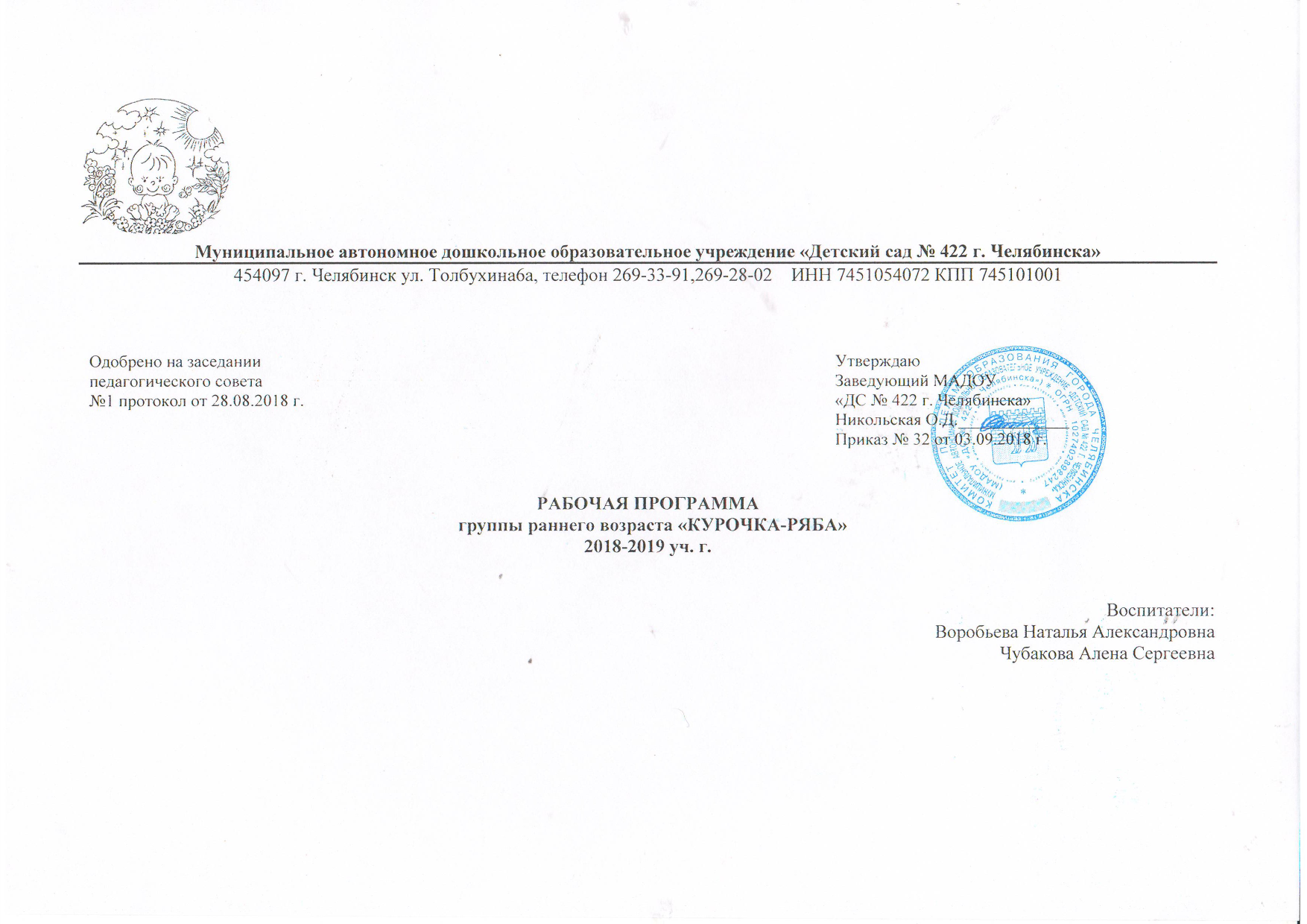 Содержание:ЦЕЛЕВОЙ РАЗДЕЛ1.1 Пояснительная запискаРабочая программа группы раннего возраста (с 2 до 3лет) «КУРОЧКА - РЯБА» на 2018-2019 учебный год составлена на основе основной образовательной Программы МАДОУ «ДС № 422 г. Челябинска» в соответствии сфедеральным государственным образовательным стандартом дошкольного образования с учетом Примерной основной образовательной программы дошкольного образования. Данная рабочая программадает ориентировку на личностное своеобразие каждого ребенка, на развитие способностей каждого человека, расширение кругозора ребенка, преобразование предметной среды, обеспечение самостоятельной и совместной деятельности детей в соответствии с их желаниями и склонностями. Охватывает все основные моменты жизнедеятельности воспитанников с учетом приоритетности видов детской деятельности на  данном этапе развития, обеспечивает разностороннее развитие детей с учётом их возрастных и индивидуальных особенностей по основным направлениям: физическому, социально-коммуникативному, познавательному, речевому и художественно – эстетическомуразвитию.Нормативно-правовую основу для разработки данной рабочей программы составили:Федеральный Закон "Об образовании в Российской Федерации"от 29.12.2012 N 273-ФЗ;Приказ Министерства образования и науки Российской Федерации от 17 октября 2013 г. №1155 «Об утверждении федерального государственного образовательного стандарта дошкольного образования»;Приказ Министерства образования и науки Российской Федерации от 30 августа 2013 г. № 1014 «Об утверждении порядка организации и осуществления образовательной деятельности по основным общеобразовательным программам – образовательным программам дошкольного образования»;Постановление Главного государственного санитарного врача РФ от 15 мая 2013 г. N 26"Об утверждении СанПиН 2.4.1.3049-13 "Санитарно-эпидемиологические требования к устройству, содержанию и организации режима работы дошкольных образовательных организаций";Основная образовательная программа МАДОУ «ДС № 422 г. Челябинска»;Основные локальные акты МАДОУ «ДС № 422 г. Челябинска», регулирующие образовательные отношения.Цели и задачи реализации рабочей программыЦель:Создание благоприятных условий для полноценного проживания ребенком дошкольного детства, формирование основ базовой культуры личности, всестороннее развитие психических и физических качеств в соответствии с возрастными и индивидуальными особенностями, обеспечение безопасности жизнедеятельности дошкольника.Задачи:• забота о здоровье, эмоциональном благополучии и своевременном всестороннем развитии каждого ребенка;• создание в группе атмосферы гуманного и доброжелательного отношения ко всем воспитанникам, что позволяет растить их общительными, добрыми, любознательными, инициативными, стремящимися к самостоятельности и творчеству;• максимальное использование разнообразных видов детской деятельности; их интеграция в целях повышения эффективности воспитательно-образовательного процесса;• творческая организация (креативность) воспитательно-образовательного процесса;• вариативность использования образовательного материала, позволяющая развивать творчество в соответствии с интересами и наклонностями каждого ребенка;• уважительное отношение к результатам детского творчества;• единство подходов к воспитанию детей в условиях ДОУ и семьи.Принципы формирования рабочей программыСодержание рабочей программы составлено с учетом принципов и подходов к формированию образовательных программ, отраженных в Федеральном государственном образовательном стандарте дошкольного образования:1) полноценное проживание ребенком всех этапов детства (младенческого, раннего и дошкольного возраста), обогащение (амплификация) детского развития;2) построение образовательной деятельности на основе индивидуальных особенностей каждого ребенка, при котором сам ребенок становится активным в выборе содержания своего образования, становится субъектом образования (далее - индивидуализация дошкольного образования);3) содействие и сотрудничество детей и взрослых, признание ребенка полноценным участником (субъектом) образовательных отношений;4) поддержка инициативы детей в различных видах деятельности;5) сотрудничество ДОУ с семьей;6) приобщение детей к социокультурным нормам, традициям семьи, общества и государства;7) формирование познавательных интересов и познавательных действий ребенка в разных видах детской деятельности;8) возрастная адекватность дошкольного образования (соответствие условий, требований, методов возрасту и особенностям развития);9) учет этнокультурной ситуации развития детей.Данная рабочая программа является нормативно - управленческим документом образовательного учреждения, характеризующей систему организации образовательной деятельности педагога в рамках образовательных областей ФГОС дошкольного образования.Рабочая программа построена на основе учета конкретных условий, образовательных потребностей и особенностей развития детей группы раннего возраста.Характеристика возрастных особенностей воспитанников группы раннего возраста(с 2 до 3 лет)Таблица 1Целевые ориентиры образовательного процессаТаблица 2Планируемые результаты усвоения рабочей программыТаблица 3СОДЕРЖАТЕЛЬНЫЙ РАЗДЕЛ2.1. Педагогический мониторингМониторинг проводится 2 раза в год: октябрь и май. При организации мониторинга используются низко формализованные методы (наблюдение, беседа), проводится в ходе наблюдения за активностью детей в спонтанной и специально организованной деятельности. Инструментария для педагогической диагностики – карты наблюдений детского развития, позволяющие фиксировать индивидуальную динамику и перспективы развития каждого ребенка. Педагогический мониторинг используется исключительно для решения следующих образовательных задач:1) индивидуализации образования (в том числе поддержки ребёнка, построения его образовательной траектории или профессиональной коррекции особенностей его развития); 2) оптимизации работы с группой детей. При необходимостииспользуется психологическая диагностика развития детей (выявление и изучение индивидуально-психологических особенностей детей), которую проводят квалифицированные специалисты (педагоги-психологи, психологи). Участие ребёнка в психологической диагностике допускается только с согласия его родителей (законных представителей). Результаты психологической диагностики могут использоваться для решения задач психологического сопровождения и проведения квалифицированной коррекции развития детей.В соответствии с п.3.2.3. Стандарта при реализации программы педагогом может проводиться оценка индивидуального развития детей. Такая оценка производится в рамках педагогической диагностики (оценки индивидуального развития детей дошкольного возраста, связанной с оценкой эффективности педагогических действий и лежащей в основе их дальнейшего планирования). Карта освоения программного содержания рабочей программы образовательной области предусматривает планирование образовательных  задач по итогам педагогической диагностики, обеспечивающих построение индивидуальной образовательной траектории дальнейшего развития каждого ребёнка и профессиональной коррекции выявленных особенностей развития.Таблица 4Календарно-тематический планКомплексно–тематический принцип образовательного процесса определяется Научной концепцией дошкольного образования (под ред. В. И. Слободчикова, 2005 год) как основополагающий принцип для структурирования содержания образования дошкольников. Авторы поясняют, что «…тема как сообщаемое знание о какой-либо сфере деятельности, представлено в эмоционально-образной, а не абстрактно-логической форме». Темы придают системность и культуросообразность образовательному процессу. Реализация темы в комплексе разных видов деятельности (в игре, рисовании, конструировании и др.) призывает взрослого к более свободной позиции – позиции партнера, а не учителя. В основу организации образовательных содержаний ставится тема, которая выступает как сообщаемое знание и представляется в эмоционально-образной форме. Реализация темы в разных видах детской деятельности («проживание» ее ребенком) вынуждает взрослого к выбору более свободной позиции, приближая ее к партнерской. Набор тем определяет воспитатель и это придает систематичность всему образовательному процессу. Модель предъявляет довольно высокие требования к общей культуре и творческому и педагогическому потенциалу воспитателя, так как отбор тем является сложным процессом.План предполагает осуществление 38-и  примерных тем. Реализация одной темы осуществляется примерно в недельный срок. Во всех возрастных группах предлагаются одни и те же темы в одинаковые сроки. Программное содержание темы разрабатывается с учетом возрастных возможностей детей освоения одной и той же темы каждый год, что позволяет одновременно закреплять и усложнять образовательное содержание.Календарь тематических недель (праздников, событий, проектов и т.д.)Таблица 5Учебный планСтруктура образовательного процесса включает следующие компоненты:непрерывная образовательная деятельность (использование термина «непрерывная образовательная деятельность» обусловлено формулировками СанПиН);Таблица 6образовательная деятельность в режимных моментах;самостоятельная деятельность детей;образовательная деятельность в семье.При организации партнерской деятельности взрослого с детьми мы опираемся на тезисы Н.А. Коротковой:включенность воспитателя в деятельность наравне с детьми.добровольное присоединение детей к деятельности (без психического и дисциплинарного принуждения).свободное общение и перемещение детей во время деятельности (при соответствии организации рабочего пространства).открытый временной конец занятия (каждый работает в своем темпе).Непрерывная образовательная деятельность реализуется в совместной деятельности взрослого и ребенка в ходе познавательно-исследовательской деятельности, её интеграцию с другими видами детской деятельности (игровой, двигательной, коммуникативной, продуктивной, а также чтения художественной литературы).Таблица 7Игра является основным видом детской деятельности, и формой организации совместной познавательно-игровой деятельности взрослого и ребенка. Двигательная деятельность организуется при проведении физкультминуток при проведении занятий познавательного цикла.Коммуникативная деятельность является средством взаимодействия со взрослыми и сверстниками в ходе познавательной деятельности.Продуктивная деятельность удовлетворяет потребности детей в самовыражении по впечатлениям организованной совместной познавательно-игровой деятельности взрослого и детей и реализуется через рисование, лепку, аппликацию. Чтение детям художественной литературы направлено на решение следующих задач: создание целостной картины мира, расширение кругозора детей. Ежедневный объём непрерывной образовательной деятельности определяется регламентом этой деятельности (расписание), которое ежегодно утверждается заведующим и согласовывается с Управлением образования. Общий объем учебной нагрузки деятельности детей соответствует требованиям действующих СанПиН.Формы и приемы организации - образовательного процесса по областямТаблица 8Особенности реализации образовательной программы с детьми группы раннего возрастаТаблица 9ОРГАНИЗАЦИОННЫЙ РАЗДЕЛ3.1. Кадровое обеспечение рабочей программыТаблица 9 Развивающая предметно-пространственная средаРазвивающая предметно-пространственная среда обеспечивает максимальную реализацию образовательного потенциала пространства дошкольного образовательного учреждения, а также территории, прилегающей к учреждению, приспособленной для реализации Программы, материалов, оборудования и инвентаря для развития детей дошкольного возраста в соответствии с особенностями каждого возрастного этапа, охраны и укрепления их здоровья, учёта особенностей и коррекции недостатков их развития. Развивающая предметно-пространственная среда обеспечивает возможность общения и совместной деятельности детей (в том числе детей разного возраста) и взрослых, двигательной активности детей, а также возможности для уединения. Развивающая предметно-пространственная среда обеспечивает:  реализацию образовательной программы; учёт национально-культурных, климатических условий, в которых осуществляется образовательная деятельность; учёт возрастных особенностей детей. Развивающая предметно-пространственная среда соответствует требованиям федерального государственного образовательного стандарта дошкольного образования. Насыщенность среды соответствует возрастным возможностям детей и содержанию Программы. Образовательное пространство оснащено средствами обучения и воспитания (в том числе техническими), соответствующими материалами, в том числе расходным игровым, спортивным, оздоровительным оборудованием, инвентарём (в соответствии со спецификой Программы). Организация образовательного пространства и разнообразие материалов, оборудования и инвентаря (в здании и на участке) обеспечивают: игровую, познавательную, исследовательскую и творческую активность всех воспитанников, экспериментирование с доступными детям материалами (в том числе с песком и водой); двигательную активность, в том числе развитие крупной и мелкой моторики, участие в подвижных играх и соревнованиях; эмоциональное благополучие детей во взаимодействии с предметно-пространственным окружением; возможностьсамовыражениядетей. Развивающая предметно-пространственная среда во группе создана в соответствии с реализуемой программой и федеральным государственным образовательным стандартом дошкольного образования. В основу положен принцип "комплексирования и гибкого зонирования". Согласно требованиям программы, в окружении ребенка находится стимулирующий материал  трех типов: используемый как стимульный материал и подготавливающий ребенка к занятию, используемый в совместной и самостоятельной деятельности, позволяющий применять усвоенные средства  и способы познания в других обстоятельствах. Такое размещение материала позволяет обогащать и изменять среду в течение дня.Таблица 10 Режим дняПримерный режим дня группы раннего возраста (2-3года) «КУРОЧКА-РЯБА»Холодный период годаТаблица 11Регламент НОД  группа раннего возраста (от 2 до 3 лет) «КУРОЧКА-РЯБА»Таблица 12Программно – методический комплекс образовательного процессаТаблица 13ЦЕЛЕВОЙ РАЗДЕЛ3Пояснительная записка3Цели и задачи реализации рабочей программы3Принципы и подходы формирования рабочей программы4Характеристика возрастных особенностей развития детей раннего возраста5Целевые ориентиры образования в раннем возрасте6Планируемые результаты освоения Программы11СОДЕРЖАТЕЛЬНЫЙ РАЗДЕЛ122.1. Педагогический мониторинг122.2. Календарно-тематический план132.3. Учебный план152.4.Формы и приемы организации образовательного процесса172.5. Особенности реализации образовательной программы с детьми раннего возраста21ОРГАНИЗАЦИОННЫЙ РАЗДЕЛ273.1. Кадровое обеспечение рабочей программы273.2.Развивающая предметно-пространственная среда 273.3 Режим дня303.4. Регламент НОД313.5. Программно-методический комплекс32ОбластиВозрастные особенности.Познавательное развитиеНа третьем году жизни дети становятся самостоятельнее. Продолжает развиваться предметная деятельность, ситуативно-деловое общение ребенка и взрослого; совершенствуются восприятие, речь, начальные формы произвольного поведения, игры, наглядно-действенное мышление.Развитие предметной деятельности связано с усвоением культурных способов действия с различными предметами. Развиваются действия соотносящие и орудийные.Умение выполнять орудийные действия развивает произвольность, преобразуя натуральные формы активности в культурные на основе предлагаемой взрослыми модели, которая выступает в качестве не только объекта подражания, но и образца, регулирующего собственную активность ребенка.К третьему году жизни совершенствуются зрительные и слуховые ориентировки, что позволяет детям безошибочно выполнять ряд заданий: осуществлять выбор из двух-трех предметов по форме, величине и цвету; различать мелодии; петь.Совершенствуется слуховое восприятие, прежде всего фонематический слух. К 3 годам дети воспринимают все звуки родного языка, но произносят их с большими искажениями.Основной формой мышления становится наглядно-действенная. Ее особенность заключается в том, что возникающие в жизни ребенка проблемные ситуации разрешаются путем реального действия с предметами.Речевое развитиеВ ходе совместной со взрослыми предметной деятельности продолжает развиваться понимание речи. Слово отделяется от ситуации и приобретает самостоятельное значение. Дети продолжают осваивать названия окружающих предметов, учатся выполнять простые словесные просьбы взрослых в пределах видимой наглядной ситуации. Количество понимаемых слов значительно возрастает. Совершенствуется регуляция поведения в результате обращения взрослых к ребенку, который начинает понимать не только инструкцию, но и рассказ взрослых.Интенсивно развивается активная речь детей. К 3 годам они осваивают основные грамматические структуры, пытаются строить простые предложения, в разговоре со взрослым используют практически все части речи. Активный словарь достигает примерно 1500-2500 слов. Социально-коммуникативное развитиеК концу третьего года жизни речь становится средством общения ребенка со сверстниками.Для детей этого возраста характерна неосознанность мотивов, импульсивность и зависимость чувств и желаний от ситуации. Дети легко заражаются эмоциональным состоянием сверстников. Однако в этот период начинает складываться и произвольность поведения. Она обусловлена развитием орудийных действий и речи. У детей появляются чувства гордости и стыда, начинают формироваться элементы самосознания, связанные с идентификацией с именем и полом. Завершается ранний возраст кризисом 3 лет. Ребенок осознает себя как отдельного человека, отличного от взрослого. У него формируется образ Я. Кризис часто сопровождается рядом отрицательных проявлений: негативизмом, упрямством, нарушением общения со взрослым и др. Кризис может продолжаться от нескольких месяцев до двух лет.Физическое развитие.Совершенствуются основные виды движения, особенно ходьба.Дети осваивают следующие культурно-гигиенические навыки: под контролем взрослого, а затем самостоятельно мыть руки по мере загрязнения  и перед едой,насухо вытирать лицо и руки личным полотенцем. С помощью взрослого приводить себя в порядок. Формируется навык пользования индивидуальными предметами (носовым платком, салфеткой, полотенцем, расческой, горшком). Во время еды пытаются правильно держать ложку, учатся порядку одевания и раздевания, при небольшой помощи взрослого снимать одежду, обувь (расстёгивать пуговицы спереди, застёжки на липучках); в определенном порядке аккуратно складывать снятую одежду; правильно надевать одежду и обувь.Формируются начальные представления о здоровом  образе жизни:Имеют представления о значении каждого органа для нормальной жизнедеятельности человека: глазки — смотреть, ушки — слышать, носик - нюхать, язычок — пробовать (определять) на вкус, ручки — хватать, держать, трогать; ножки — стоять, прыгать, бегать, ходить; голова — думать, запоминать; туловище — наклоняться и поворачиваться в разные стороны.Художественно - эстетическое развитие.Появление собственно изобразительной деятельности обусловлено тем, что ребёнок уже способен сформулировать намерение изобразить какой-либо предмет. Типичным является изображение «головонога» – окружности и отходящих от неё линий.На третьем году жизни совершенствуются зрительные и слуховые ориентировки. Что позволяет детям безошибочно выполнять ряд заданий, осуществлять выбор из двух- трёх предметов по форме, величине и цвету; различать мелодии, петь.ОбластиДостижения Познавательное развитиеСенсорное развитие:свободно ориентируется в цвете предметов. Называет некоторые цвета (может ошибаться в названии);ориентируется в величине предметов;ориентируется в плоскостных и объёмных фигурах, подбирая формы по предлагаемому образцу и слову.Развитие познавательно-исследовательской и продуктивной (конструктивной) деятельности:конструирует несложные постройки из 2–3 деталей, обыгрывает их, с помощью взрослого выполняет различные конструкции, используя природный и бросовый материал.Формирование элементарных математических представлений:может образовать группу из однородных предметов, различает один и много, много и мало предметов;различает предметы контрастных размеров (большие и маленькие предметы), называет их размер;ориентируется в предметах разной формы, узнаёт шар и куб;ориентируется в окружающем пространстве группы, участка детского сада, в частях собственного тела.Формирование целостной картины мира, расширение кругозора детей:имеет представления о человеке и о себе – внешних физических особенностях; эмоциональных состояниях; деятельности близких ребенку людей;имеет представления о предметах, действиях с ними, их назначении: предметы домашнего обихода, игрушки, орудия труда;имеет представления о живой природе: растительный мир, животный мир: домашние животные и их детеныши, животные – обитатели леса, птицы;имеет представления о неживой природе;имеет представления о явлениях природы: временах года, их особенностях, сезонных изменениях в природе, погодных явлениях и отношении к ним людей;имеет представления о явлениях общественной жизни: знает некоторые профессии, транспорт праздники.Речевое развитиеРазвитие свободного общения со взрослыми и детьми:использует речь для общения со взрослыми и сверстниками;способен выражать свои ощущения в словесной форме.Развитие всех компонентов устной речи детей (лексической стороны, грамматического строя речи, произносительной стороны речи; связной речи – диалогической и монологической форм) в различных формах и видах детской деятельности:понимает и правильно использует в речи слова, обозначающие предметы, их свойства, действия;способен согласовывать существительные с местоимениями и глаголами, строить простые предложения из 2–4 слов;владеет отчетливым произношением изолированных гласных и большинства согласных (кроме свистящих, шипящих и сонорных) звуков;способен понимать небольшие рассказы без наглядного сопровождения, с помощью взрослого рассказать об игрушке (картинке).Практическое овладение воспитанниками нормами речи:сопровождает речью игровые и бытовые действия;способен пользоваться высотой и силой голоса, передавать вопрос или восклицание;способен участвовать в драматизации отрывков знакомых сказок.Формирование целостной картины мира, в том числе первичных ценностных представлений:в понимании содержания литературного произведения опирается на личный опыт.развитие литературной речи:активно реагирует на содержание знакомых произведений;повторяет за педагогом слова и строки знакомых стихов;способен отвечать на элементарные вопросы по содержанию иллюстраций.Приобщение к словесному искусству, в том числе развитие художественного восприятия и эстетического вкуса:проявляет интерес к рассматриванию иллюстраций в книгах для малышей, сопереживает знакомым персонажам;появляются любимые сказки, стихи.Социально-коммуникативное развитиеРазвитие игровой деятельности:эмоционально, активно откликается на предложение игры;принимает условную игровую ситуацию, адекватно действует в ней (кормит куклу, лечит больного и т.д.);объединяет в смысловую цепочку знакомые игровые действия (покормили, переодели кукол, погуляли с ними и т.д.);может выполнять условные действия с образными игрушками, предметами-заместителями, изображениями (нарисованными объектами).Приобщение к элементарным социальным нормам и правилам:знает элементарные нормы и правила поведения (можно поменяться, поделиться игрушкой, пожалеть другого человека, утешить, нельзя драться, отбирать игрушку, говорить плохие слова);может адекватно реагировать на запрет, выдержать недолгую отсрочку в удовлетворении желаний (подождать, потерпеть);радуется, когда взрослый хвалит его, болезненно переживает неодобрение (плачет, замыкается в себе);замечает и адекватно реагирует на эмоциональные состояния взрослых и детей (радость, печаль, гнев);доброжелательно относится к деятельности сверстника (с интересом наблюдает, дает игрушку);способен вступать в диалог со взрослыми и сверстниками;ярко проявляет потребность в самостоятельности; стремится обходиться без помощи взрослого при одевании, раздевании, во время еды;дает себе общую положительную оценку («Я хороший», «Я большой», «Я могу»).Формирование гендерной, семейной, гражданской принадлежности, патриотических чувств:осознает свою гендерную принадлежность;проявляет сочувствие, стремление пожалеть другого человека, если он огорчен, расстроен;называет название города, в котором живёт.Формирование осторожного и осмотрительного отношения к потенциально опасным для человека и окружающего мира природы ситуациям: соблюдает элементарные правила взаимодействия с животными.Приобщение к правилам безопасного для человека и окружающего мира природы поведения: имеет элементарные представления о правилах дорожного движения.о правилах безопасности дорожного движения в качестве пешехода и пассажира транспортного средства; держит взрослого за руку при переходе проезжей части улицы и при движении по тротуару, а также находясь в местах большого скопления людей.Формирование представлений об опасных для человека и окружающего мира природы ситуациях и способах поведения в них: появляется представление об опасности (не подходит близко к глубокой яме, осторожно приближается к собаке, держится за перила или стенку, спускаясь с лестницы и т.д.).Развитие трудовой деятельности:способен к элементарному самообслуживанию (самостоятельно одевается и раздевается, обувается и разувается, с помощью взрослого застегивает пуговицы, завязывает шнурки)выполняет простейшие трудовые действия с помощью педагогов.Воспитание ценностного отношения к собственному труду, труду других людей и его результатам:стремится соответствовать требованиям близких взрослых;помогает в ответ на просьбу.Формирование первичных представлений о труде взрослых, его роли в обществе и жизни каждого человека:знает и называет некоторые трудовые действия взрослых (моет, стирает, гладит, убирает и т.д.);имеет элементарные представления о работе мамы, папы, других близких (мама работает в магазине, папа работает шофёром и т.п.).Физическое развитиеСохранение и укрепление физического и психического здоровья детей:хорошо спит, активен во время бодрствованияимеет хороший аппетит, регулярный стул.Воспитание культурно-гигиенических навыков:умеет правильно мыть руки и насухо их вытирать;умеет самостоятельно кушать и пользоваться салфеткой;употребляет слова «спасибо», «пожалуйста».Формирование начальных представлений о здоровом образе жизни:имеет простейшие понятия о важности для здоровья соблюдений правил личной гигиены, занятий физическими упражнениями, прогулки (знает, что нужно мыть руки, чистить зубы, делать зарядку, гулять на свежем воздухе и т.д.);при небольшой помощи взрослых пользуется индивидуальными предметами (носовым платком, салфеткой, полотенцем, расчёской, горшком).Развитие физических качеств (скоростных, силовых, гибкости, выносливости, координации):прыгает на месте и с продвижением вперед;может бежать непрерывно в течение 30–40 с;влезает на 2–3 перекладины гимнастической стенки (любым способом);берёт, держит, переносит, бросает и катает мяч.Накопление и обогащение двигательного опыта (овладение основными движениями):легко ходит в разных направлениях и в различном темпе, ходит с перешагиванием через предметы (высота );бросает предметы в горизонтальную цель (расстояние ), двумя руками, поочередно правой и левой рукой;может пробежать к указанной цели;воспроизводит простые движения по показу взрослого.Формирование потребности в двигательной активности и физическом совершенствовании:охотно выполняет движения имитационного характера, участвует в несложных сюжетных подвижных играх, организованных взрослым;получает удовольствие от участия в двигательной деятельности.Художественно-эстетическое развитиеРазвитие продуктивной деятельности детей (рисование, лепка, аппликация, художественный труд):знает, что карандашами, фломастерами, красками и кистью можно рисовать;различает красный, синий, зеленый, желтый, белый, черный цвета;умеет ритмично наносить мазки, штрихи, линии;умеет отламывать от большого комка глины маленькие, умеет раскатывать комок глины прямыми и круговыми движениями кистей рук, сплющивать шар, столбик; соединять концы столбика в кольцо, плотно прижимая их друг к другу;наклеивает готовые формы для создания аппликативного образа;лепит несложные предметы; аккуратно пользуется глиной.Развитие детского творчества:называет предметы, получившиеся в лепке, в рисунке;дополнять рисунок, лепку в сотворчестве со взрослым;проявляет интерес к экспериментированию с изобразительными материалами (красками, карандашами, фломастерами и др.).Приобщение к изобразительному искусству:узнает и рассматривает народные игрушки (семеновская матрешка, городецкая лошадка, дымковский петушок), эмоционально откликается на них;проявляет интерес к рассматриванию произведений книжной графики.Развитие музыкально-художественной деятельности:узнаёт знакомые мелодии; различает звуки по высоте (высокий – низкий);вместе с воспитателем подпевает в песне музыкальные фразы;двигается в соответствии с характером музыки, начинает движение с первыми звуками музыки;умеет выполнять движения: притопывать ногой, хлопать в ладоши, поворачивать кисти рук.Приобщение к музыкальному искусству:с удовольствием слушает простые, яркие по музыкальным образам программные инструментальные произведения, песни в исполнении взрослого;слушает рассказы, иллюстрируемые музыкой;называет музыкальные инструменты: погремушка, бубен.Образовательные областиПредметы по ООППоказатели достиженияПознавательное развитиеРебенок и окружающий мирразличать и называть игрушки, предметы мебели, одежды, посуды, некоторые фрукты и овощи, виды транспорта.свободно ориентироваться в ближайшем окружении: узнавать свой дом и квартиру, детский сад и групповую комнату.знать имена членов своей семьи и персонала группы.вместе со взрослым заботиться о живых существах: поливать комнатные растения, кормить птиц, рыб и т. п.Познавательное развитиеКонструирование различать основные формы деталей строительного материала.с помощью взрослого строить разнообразные постройки, используя большинство форм.разворачивать игру вокруг собственной постройки.Речевое развитиеРазвитие речи,художественная литератураиметь активный словарный запас (не менее 1200-1500 слов).повторять за взрослым небольшое предложение, в том числе содержащее вопрос или восклицание.ответить на понятный вопрос взрослого.поделиться информацией («Коля пришел»), пожаловаться на неудобство (замерз, устал) и действия сверстника (отнимает).сопровождать речью игровые и бытовые действия («приборматывать»),слушать небольшие рассказы без наглядного сопровождения.пользоваться речью как средством общения со сверстниками.слушать стихи, сказки, рассказы. При повторном их чтении проговаривать слова, небольшие фразы.вместе с педагогом рассматривать иллюстрации в знакомых книжках.читать стихи с помощью взрослого (А. Барто из цикла «Игрушки» и др.).Художественно – эстетическое
развитиеИзобразительное искусствознать, что карандашами, фломастерами, красками и кистью можно рисовать; различать красный, синий, зеленый, желтый, белый, черный цвета.радоваться своим рисункам, называть то, что на них изображено.знать, что из глины можно лепить, что она мягкая.раскатывать комок глины прямыми и круговыми движениями кистей рук, отламывать от большого комка маленькие комочки, сплющивать их ладонями; соединять концы раскатанной палочки, плотно прижимая их друг к другу.лепить несложные предметы; аккуратно пользоваться глиной.Социально-коммуникативноеразвитиеИграумение проявлять интерес к игровым действиям сверстников. играет рядом, не мешая друг другу. играть вместе со сверстниками.умеет выполнять несколько действий с одним предметом и переносить знакомые действия с одного объекта на другой; выполняет с помощью взрослого несколько игровых действий, объединенных сюжетной канвой. № п\пОбласти НОДПознавательное развитиеПознавательное развитиеПознавательное развитиеРечевое развитиеСоциально-коммуникативное развитиеСоциально-коммуникативное развитиеСоциально-коммуникативное развитиеХудожественно-эстетическое развитиеХудожественно-эстетическое развитиеХудожественно-эстетическое развитиеФизическое развитиеФ.И. ребенкаСенсорикаРебенок и окружающий мирКонструированиеРазвитие речи и художественная литератураПодвижные игрыДидактические игрыСюжетно-ролевые игрыРисованиеЛепкаМузыкаФизическая культура11Общая сумма0000000000022ИтогоИтого00000000000МесяцНеделя Тема месяцаТема неделиСентябрь 03.09-07.09Осень1.Адаптация10.09-14.09Осень2. Адаптация17.09.-21.09Осень3. Урожай24.09.-28.09Осень4. Животный мир осеньюОктябрь 01.10.-05.10НашаисторияЯ-человек08.10-12.10НашаисторияМоя семья15.10-19.10НашаисторияНаш детский сад22.10-26.10НашаисторияНаш городНоябрь 29.10-02.11.НашаисторияНаш край05.11-09.11Нашаистория6. Наша страна12.11-16.11Нашаистория7. Народная культура и традиции19.11-23.11Нашаистория8. В гостях у сказки26.11-30.11Нашаистория9. В гостях у сказкиДекабрь 03.12-07.12Зима1.«Животный мир зимой»10.12-14.12Зима2. «Здравствуй, Зимушка-зима»17.12-21.12Зима3. Новогодний калейдоскоп 24.12-29.12Зима4. Диагностика педагогическаяЯнварь 30.12-08.01ТранспортРОЖДЕСТВЕНСКИЕ КАНИКУЛЫ 09.01.-11.01Транспорт1.Водный14.01.-18.01Транспорт2.Воздушный21.01-25.01Транспорт3.Наземный28.01-01.02Транспорт4. Азбука безопасностиФевраль04.02-08.02ПрофессииОбразование11.02-15.02ПрофессииТорговля 18.02-22.02Профессии«Наши защитники»25.02-01.03ПрофессииМедицина Март04.03-07.03Мой дом1.Мамин день11.03-15.03Мой дом2. Посуда18.03-22.03Мой дом3.Бытовая техника25.03-29.03Мой дом4.МебельАпрель01.04-05.04Весна1.Весна шагает по планете08.04-12.04Весна2.Мир природы весной15.04-19.04Весна3.Встречаем птиц22.04-30.05Весна4.Труд людей в природе01.05-05.05ВеснаПРАЗДНИК ВЕСНЫ И ТРУДАМай06.05-08.05Весна1.День победы13.05-17.052.Диагностика педагогическая20.05-24.053.Диагностика педагогическая27.05-31.05.4.До свидания, детский сад! Здравствуй, Лето!РЕАЛИЗАЦИЯ ОБРАЗОВАТЕЛЬНЫХ ОБЛАСТЕЙГРУППА РАННЕГО ВОЗРАСТАМЛАДШАЯ ГРУППАСРЕДНЯЯ ГРУППАСРЕДНЯЯ ГРУППАСТАРШАЯ ГРУППАСТАРШАЯ ГРУППАПОДГОТОВИТЕЛЬНАЯ К ШКОЛЕ ГРУППАПОДГОТОВИТЕЛЬНАЯ К ШКОЛЕ ГРУППАПОДГОТОВИТЕЛЬНАЯ К ШКОЛЕ ГРУППАРЕАЛИЗАЦИЯ ОБРАЗОВАТЕЛЬНЫХ ОБЛАСТЕЙ2-3 года3-4 года4-5 лет4-5 лет5-6 лет5-6 лет6-7 лет6-7 лет6-7 летРЕАЛИЗАЦИЯ ОБРАЗОВАТЕЛЬНЫХ ОБЛАСТЕЙОбъем НОД (часов) в неделю/годОбъем НОД (часов) в неделю/годОбъем НОД (часов) в неделю/годОбъем НОД (часов) в неделю/годОбъем НОД (часов) в неделю/годОбъем НОД (часов) в неделю/годОбъем НОД (часов) в неделю/годОбъем НОД (часов) в неделю/годОбъем НОД (часов) в неделю/годФизическое развитиеФизическое развитиеФизическое развитиеФизическое развитиеФизическое развитиеФизическое развитиеФизическое развитиеФизическое развитиеФизическое развитиеФизическое развитие1Физическая культура3/1143/1143/1143/1143/1143/1143/1143/1143/114Познавательное развитиеПознавательное развитиеПознавательное развитиеПознавательное развитиеПознавательное развитиеПознавательное развитиеПознавательное развитиеПознавательное развитиеПознавательное развитиеПознавательное развитие1Ребенок и окружающий мир1/38--------2Конструирование0,5/19(1 раз в 2 недели)1/381/381/381/381/381/381/381/383Сенсорика1/382/76-------4Развитие представлений об окружающем мире и о себе-1/381/381/38-----5Формирование элементарных математических представлений--1/381/381/381/382/762/762/766Ознакомление с пространственными отношениями--2/762/761/381/381/381/381/387Развитие элементов логического мышления----1/381/381/381/381/388Развитие экологических представлений----1/381/381/381/381/38Речевое развитиеРечевое развитиеРечевое развитиеРечевое развитиеРечевое развитиеРечевое развитиеРечевое развитиеРечевое развитиеРечевое развитиеРечевое развитие1Введение в грамоту-0,5/19(1 раз в 2 недели)0,5/19(1 раз в 2 недели)0,5/19(1 раз в 2 недели)-----2Первоначальные основы грамоты----1/381/381/381/381/383Ознакомление с художественной литературой и развитие речи1/380,5/19(1 раз в 2 недели)0,5/19(1 раз в 2 недели)0,5/19(1 раз в 2 недели)1/381/381/381/381/38Художественно-эстетическое развитиеХудожественно-эстетическое развитиеХудожественно-эстетическое развитиеХудожественно-эстетическое развитиеХудожественно-эстетическое развитиеХудожественно-эстетическое развитиеХудожественно-эстетическое развитиеХудожественно-эстетическое развитиеХудожественно-эстетическое развитиеХудожественно-эстетическое развитие1Изобразительная деятельность (рисование, лепка)1,5/57(рисование – 1 раз в неделю, лепка – 1 раз в 2 недели)2/762/762/762/762/762/762/762/762Музыка2/76--------3Развитие музыкальности-2/762/762/762/762/762/762/762/76Социально-коммуникативное развитиеСоциально-коммуникативное развитиеСоциально-коммуникативное развитиеСоциально-коммуникативное развитиеСоциально-коммуникативное развитиеСоциально-коммуникативное развитиеСоциально-коммуникативное развитиеСоциально-коммуникативное развитиеСоциально-коммуникативное развитиеСоциально-коммуникативное развитиеСоциально-коммуникативное развитиеВ ходе режимных моментов, интеграция образовательных областейВ ходе режимных моментов, интеграция образовательных областейВ ходе режимных моментов, интеграция образовательных областейВ ходе режимных моментов, интеграция образовательных областейВ ходе режимных моментов, интеграция образовательных областейВ ходе режимных моментов, интеграция образовательных областейВ ходе режимных моментов, интеграция образовательных областейВ ходе режимных моментов, интеграция образовательных областейВ ходе режимных моментов, интеграция образовательных областейИтогоИтого10/38012/45612/45613/49413/49414/53214/53214/53215/570Совместная деятельность педагогов и детейСовместная деятельность педагогов и детейИндивидуальная работа с детьмиОрганизация развивающей предметно – пространственной образовательной средыОбразовательная деятельность с родителямиНепрерывная образовательная деятельностьОбразовательная деятельность в режимных моментахИндивидуальная работа с детьмиОрганизация развивающей предметно – пространственной образовательной средыОбразовательная деятельность с родителямиПознавательное развитиеПознавательное развитиеПознавательное развитиеПознавательное развитиеПознавательное развитиеПознавательное развитиеПознавательное развитиеПознавательное развитиеПознавательное развитиеПознавательное развитиеПознавательное развитиеПознавательное развитиеПознавательное развитиеПознавательное развитиеПознавательное развитиеПознавательное развитиеСовместная образовательная деятельность педагогов и детейСовместная образовательная деятельность педагогов и детейСовместная образовательная деятельность педагогов и детейСовместная образовательная деятельность педагогов и детейСовместная образовательная деятельность педагогов и детейСовместная образовательная деятельность педагогов и детейСовместная образовательная деятельность педагогов и детейСамостоятельная деятельность детейСамостоятельная деятельность детейСамостоятельная деятельность детейСамостоятельная деятельность детейСамостоятельная деятельность детейСамостоятельная деятельность детейСамостоятельная деятельность детейОбразовательная деятельность в семьеОбразовательная деятельность в семьенепрерывная образовательная деятельностьнепрерывная образовательная деятельностьнепрерывная образовательная деятельностьобразовательная деятельность в режимных моментахобразовательная деятельность в режимных моментахобразовательная деятельность в режимных моментахобразовательная деятельность в режимных моментахСамостоятельная деятельность детейСамостоятельная деятельность детейСамостоятельная деятельность детейСамостоятельная деятельность детейСамостоятельная деятельность детейСамостоятельная деятельность детейСамостоятельная деятельность детейОбразовательная деятельность в семьеОбразовательная деятельность в семьеПоказНаблюдение БеседаЗанятияОпыты, экспериментированиеИгровые упражненияИгры – дидактические, подвижныеПроектная деятельностьПродуктивная деятельностьПроблемно-поисковые ситуации ПоказНаблюдение БеседаЗанятияОпыты, экспериментированиеИгровые упражненияИгры – дидактические, подвижныеПроектная деятельностьПродуктивная деятельностьПроблемно-поисковые ситуации ПоказНаблюдение БеседаЗанятияОпыты, экспериментированиеИгровые упражненияИгры – дидактические, подвижныеПроектная деятельностьПродуктивная деятельностьПроблемно-поисковые ситуации НапоминаниеОбъяснениеОбследованиеНаблюдениеРазвивающие игрыИгра-экспериментированиеПроблемные ситуацииИгровые упражненияРассматривание схемПроекты Интеллектуальные игры Тематическая прогулкаТрудовая деятельность Тематические выставкиНапоминаниеОбъяснениеОбследованиеНаблюдениеРазвивающие игрыИгра-экспериментированиеПроблемные ситуацииИгровые упражненияРассматривание схемПроекты Интеллектуальные игры Тематическая прогулкаТрудовая деятельность Тематические выставкиНапоминаниеОбъяснениеОбследованиеНаблюдениеРазвивающие игрыИгра-экспериментированиеПроблемные ситуацииИгровые упражненияРассматривание схемПроекты Интеллектуальные игры Тематическая прогулкаТрудовая деятельность Тематические выставкиНапоминаниеОбъяснениеОбследованиеНаблюдениеРазвивающие игрыИгра-экспериментированиеПроблемные ситуацииИгровые упражненияРассматривание схемПроекты Интеллектуальные игры Тематическая прогулкаТрудовая деятельность Тематические выставкиИгры – развивающие, подвижные, со строительным материаломИгры-экспериментированияНаблюдение Интегрированная детская деятельность: включение ребенком полученного сенсорного опыта в его практическую деятельность -предметную, продуктивную, игровуюТруд в уголке природыПродуктивная деятельностьИгры – развивающие, подвижные, со строительным материаломИгры-экспериментированияНаблюдение Интегрированная детская деятельность: включение ребенком полученного сенсорного опыта в его практическую деятельность -предметную, продуктивную, игровуюТруд в уголке природыПродуктивная деятельностьИгры – развивающие, подвижные, со строительным материаломИгры-экспериментированияНаблюдение Интегрированная детская деятельность: включение ребенком полученного сенсорного опыта в его практическую деятельность -предметную, продуктивную, игровуюТруд в уголке природыПродуктивная деятельностьИгры – развивающие, подвижные, со строительным материаломИгры-экспериментированияНаблюдение Интегрированная детская деятельность: включение ребенком полученного сенсорного опыта в его практическую деятельность -предметную, продуктивную, игровуюТруд в уголке природыПродуктивная деятельностьИгры – развивающие, подвижные, со строительным материаломИгры-экспериментированияНаблюдение Интегрированная детская деятельность: включение ребенком полученного сенсорного опыта в его практическую деятельность -предметную, продуктивную, игровуюТруд в уголке природыПродуктивная деятельностьИгры – развивающие, подвижные, со строительным материаломИгры-экспериментированияНаблюдение Интегрированная детская деятельность: включение ребенком полученного сенсорного опыта в его практическую деятельность -предметную, продуктивную, игровуюТруд в уголке природыПродуктивная деятельностьИгры – развивающие, подвижные, со строительным материаломИгры-экспериментированияНаблюдение Интегрированная детская деятельность: включение ребенком полученного сенсорного опыта в его практическую деятельность -предметную, продуктивную, игровуюТруд в уголке природыПродуктивная деятельностьБеседаПросмотр видеофильмовПрогулкиДомашнее экспериментированиеУход за животными и растениямиСовместное конструктивное творчествоИнтеллектуальные игрыБеседаПросмотр видеофильмовПрогулкиДомашнее экспериментированиеУход за животными и растениямиСовместное конструктивное творчествоИнтеллектуальные игрыРечевое развитиеРечевое развитиеРечевое развитиеРечевое развитиеРечевое развитиеРечевое развитиеРечевое развитиеРечевое развитиеРечевое развитиеРечевое развитиеРечевое развитиеРечевое развитиеРечевое развитиеРечевое развитиеРечевое развитиеРечевое развитиеСовместная образовательная деятельностьпедагогов и детейСовместная образовательная деятельностьпедагогов и детейСовместная образовательная деятельностьпедагогов и детейСовместная образовательная деятельностьпедагогов и детейСовместная образовательная деятельностьпедагогов и детейСовместная образовательная деятельностьпедагогов и детейСовместная образовательная деятельностьпедагогов и детейСовместная образовательная деятельностьпедагогов и детейСовместная образовательная деятельностьпедагогов и детейСовместная образовательная деятельностьпедагогов и детейСовместная образовательная деятельностьпедагогов и детейСамостоятельная деятельность детейСамостоятельная деятельность детейСамостоятельная деятельность детейСамостоятельная деятельность детейОбразовательная деятельность в семьенепрерывная образовательная деятельностьнепрерывная образовательная деятельностьнепрерывная образовательная деятельностьнепрерывная образовательная деятельностьнепрерывная образовательная деятельностьнепрерывная образовательная деятельностьобразовательная деятельность в режимных моментахобразовательная деятельность в режимных моментахобразовательная деятельность в режимных моментахобразовательная деятельность в режимных моментахобразовательная деятельность в режимных моментахСамостоятельная деятельность детейСамостоятельная деятельность детейСамостоятельная деятельность детейСамостоятельная деятельность детейОбразовательная деятельность в семьеЗанятияИгры с предметами и  сюжетными игрушкамиОбучающие  игры  с использованием предметов и игрушекКоммуникативные игры с включением малых фольклорных форм (потешки, прибаутки, пестушки, колыбельные)Чтение,  рассматривание иллюстрацийСценарии активизирующего общенияИмитативные упражнения, пластические этюдыСовместная продуктивная деятельностьПроектная деятельностьДидактические игрыНастольно-печатные игрыРазучивание стихотворенийРечевые задания и упражненияОбыгрывание проблемных ситуацийОтветы на вопросы воспитателя по: картине, предмету, ситуацииПоказ настольного театра, работа с фланелеграфомЗанятияИгры с предметами и  сюжетными игрушкамиОбучающие  игры  с использованием предметов и игрушекКоммуникативные игры с включением малых фольклорных форм (потешки, прибаутки, пестушки, колыбельные)Чтение,  рассматривание иллюстрацийСценарии активизирующего общенияИмитативные упражнения, пластические этюдыСовместная продуктивная деятельностьПроектная деятельностьДидактические игрыНастольно-печатные игрыРазучивание стихотворенийРечевые задания и упражненияОбыгрывание проблемных ситуацийОтветы на вопросы воспитателя по: картине, предмету, ситуацииПоказ настольного театра, работа с фланелеграфомЗанятияИгры с предметами и  сюжетными игрушкамиОбучающие  игры  с использованием предметов и игрушекКоммуникативные игры с включением малых фольклорных форм (потешки, прибаутки, пестушки, колыбельные)Чтение,  рассматривание иллюстрацийСценарии активизирующего общенияИмитативные упражнения, пластические этюдыСовместная продуктивная деятельностьПроектная деятельностьДидактические игрыНастольно-печатные игрыРазучивание стихотворенийРечевые задания и упражненияОбыгрывание проблемных ситуацийОтветы на вопросы воспитателя по: картине, предмету, ситуацииПоказ настольного театра, работа с фланелеграфомЗанятияИгры с предметами и  сюжетными игрушкамиОбучающие  игры  с использованием предметов и игрушекКоммуникативные игры с включением малых фольклорных форм (потешки, прибаутки, пестушки, колыбельные)Чтение,  рассматривание иллюстрацийСценарии активизирующего общенияИмитативные упражнения, пластические этюдыСовместная продуктивная деятельностьПроектная деятельностьДидактические игрыНастольно-печатные игрыРазучивание стихотворенийРечевые задания и упражненияОбыгрывание проблемных ситуацийОтветы на вопросы воспитателя по: картине, предмету, ситуацииПоказ настольного театра, работа с фланелеграфомЗанятияИгры с предметами и  сюжетными игрушкамиОбучающие  игры  с использованием предметов и игрушекКоммуникативные игры с включением малых фольклорных форм (потешки, прибаутки, пестушки, колыбельные)Чтение,  рассматривание иллюстрацийСценарии активизирующего общенияИмитативные упражнения, пластические этюдыСовместная продуктивная деятельностьПроектная деятельностьДидактические игрыНастольно-печатные игрыРазучивание стихотворенийРечевые задания и упражненияОбыгрывание проблемных ситуацийОтветы на вопросы воспитателя по: картине, предмету, ситуацииПоказ настольного театра, работа с фланелеграфомЗанятияИгры с предметами и  сюжетными игрушкамиОбучающие  игры  с использованием предметов и игрушекКоммуникативные игры с включением малых фольклорных форм (потешки, прибаутки, пестушки, колыбельные)Чтение,  рассматривание иллюстрацийСценарии активизирующего общенияИмитативные упражнения, пластические этюдыСовместная продуктивная деятельностьПроектная деятельностьДидактические игрыНастольно-печатные игрыРазучивание стихотворенийРечевые задания и упражненияОбыгрывание проблемных ситуацийОтветы на вопросы воспитателя по: картине, предмету, ситуацииПоказ настольного театра, работа с фланелеграфомРечевое стимулирование (повторение, объяснение, обсуждение, побуждение, напоминание, уточнение)Беседы с опорой на зрительное восприятие и без опоры на негоХороводные игры, пальчиковые игрыФактическая беседа, Мимические, логоритмические, артикуляционные упражненияРечевые дидактические игрыСлушание, воспроизведение, имитированиеРазучивание скороговорок, чистоговорокИндивидуальная работаОсвоение формул речевого этикетаНаблюдение за объектами живой природы, предметным миромПраздники и развлеченияРечевое стимулирование (повторение, объяснение, обсуждение, побуждение, напоминание, уточнение)Беседы с опорой на зрительное восприятие и без опоры на негоХороводные игры, пальчиковые игрыФактическая беседа, Мимические, логоритмические, артикуляционные упражненияРечевые дидактические игрыСлушание, воспроизведение, имитированиеРазучивание скороговорок, чистоговорокИндивидуальная работаОсвоение формул речевого этикетаНаблюдение за объектами живой природы, предметным миромПраздники и развлеченияРечевое стимулирование (повторение, объяснение, обсуждение, побуждение, напоминание, уточнение)Беседы с опорой на зрительное восприятие и без опоры на негоХороводные игры, пальчиковые игрыФактическая беседа, Мимические, логоритмические, артикуляционные упражненияРечевые дидактические игрыСлушание, воспроизведение, имитированиеРазучивание скороговорок, чистоговорокИндивидуальная работаОсвоение формул речевого этикетаНаблюдение за объектами живой природы, предметным миромПраздники и развлеченияРечевое стимулирование (повторение, объяснение, обсуждение, побуждение, напоминание, уточнение)Беседы с опорой на зрительное восприятие и без опоры на негоХороводные игры, пальчиковые игрыФактическая беседа, Мимические, логоритмические, артикуляционные упражненияРечевые дидактические игрыСлушание, воспроизведение, имитированиеРазучивание скороговорок, чистоговорокИндивидуальная работаОсвоение формул речевого этикетаНаблюдение за объектами живой природы, предметным миромПраздники и развлеченияРечевое стимулирование (повторение, объяснение, обсуждение, побуждение, напоминание, уточнение)Беседы с опорой на зрительное восприятие и без опоры на негоХороводные игры, пальчиковые игрыФактическая беседа, Мимические, логоритмические, артикуляционные упражненияРечевые дидактические игрыСлушание, воспроизведение, имитированиеРазучивание скороговорок, чистоговорокИндивидуальная работаОсвоение формул речевого этикетаНаблюдение за объектами живой природы, предметным миромПраздники и развлеченияИгра-драматизация с использованием разных видов театров (театр на банках, ложках и т.п.)Игры в парах и совместные игрыСюжетно-ролевые игрыИгра- импровизация по мотивам сказокТеатрализованные игрыДидактические игрыСловотворчествоИгра-драматизация с использованием разных видов театров (театр на банках, ложках и т.п.)Игры в парах и совместные игрыСюжетно-ролевые игрыИгра- импровизация по мотивам сказокТеатрализованные игрыДидактические игрыСловотворчествоИгра-драматизация с использованием разных видов театров (театр на банках, ложках и т.п.)Игры в парах и совместные игрыСюжетно-ролевые игрыИгра- импровизация по мотивам сказокТеатрализованные игрыДидактические игрыСловотворчествоИгра-драматизация с использованием разных видов театров (театр на банках, ложках и т.п.)Игры в парах и совместные игрыСюжетно-ролевые игрыИгра- импровизация по мотивам сказокТеатрализованные игрыДидактические игрыСловотворчествоРечевые игры БеседыРечевые образцыЧтение, рассматривание иллюстрацийИгры-драматизации. Совместные семейные проектыРазучивание скороговорок, чистоговорокСоциально-коммуникативное развитиеСоциально-коммуникативное развитиеСоциально-коммуникативное развитиеСоциально-коммуникативное развитиеСоциально-коммуникативное развитиеСоциально-коммуникативное развитиеСоциально-коммуникативное развитиеСоциально-коммуникативное развитиеСоциально-коммуникативное развитиеСоциально-коммуникативное развитиеСоциально-коммуникативное развитиеСоциально-коммуникативное развитиеСоциально-коммуникативное развитиеСоциально-коммуникативное развитиеСоциально-коммуникативное развитиеСоциально-коммуникативное развитиеСовместная образовательная деятельность педагогов и детейСовместная образовательная деятельность педагогов и детейСовместная образовательная деятельность педагогов и детейСовместная образовательная деятельность педагогов и детейСовместная образовательная деятельность педагогов и детейСовместная образовательная деятельность педагогов и детейСовместная образовательная деятельность педагогов и детейСовместная образовательная деятельность педагогов и детейСамостоятельная деятельность детейСамостоятельная деятельность детейСамостоятельная деятельность детейСамостоятельная деятельность детейОбразовательная деятельность в семьеОбразовательная деятельность в семьеОбразовательная деятельность в семьеОбразовательная деятельность в семьенепрерывная образовательная деятельностьнепрерывная образовательная деятельностьобразовательная деятельность в режимных моментахобразовательная деятельность в режимных моментахобразовательная деятельность в режимных моментахобразовательная деятельность в режимных моментахобразовательная деятельность в режимных моментахобразовательная деятельность в режимных моментахЗанятияНаблюденияЧтение художественной литературыБеседыПросмотр видеофильмовДидактические игрыПроблемные ситуацииОбъяснение УпражненияРассматривание иллюстрацийЗанятияНаблюденияЧтение художественной литературыБеседыПросмотр видеофильмовДидактические игрыПроблемные ситуацииОбъяснение УпражненияРассматривание иллюстрацийИндивидуальная работаОбъяснениеНапоминаниеЛичный примерПоощрениеНаблюдениеУпражненияИгры: ролевые, дидактические, подвижныеРассматривание иллюстрацийТрудовая деятельностьТеатрализованные постановки Праздники и развлеченияИндивидуальная работаОбъяснениеНапоминаниеЛичный примерПоощрениеНаблюдениеУпражненияИгры: ролевые, дидактические, подвижныеРассматривание иллюстрацийТрудовая деятельностьТеатрализованные постановки Праздники и развлеченияИндивидуальная работаОбъяснениеНапоминаниеЛичный примерПоощрениеНаблюдениеУпражненияИгры: ролевые, дидактические, подвижныеРассматривание иллюстрацийТрудовая деятельностьТеатрализованные постановки Праздники и развлеченияИндивидуальная работаОбъяснениеНапоминаниеЛичный примерПоощрениеНаблюдениеУпражненияИгры: ролевые, дидактические, подвижныеРассматривание иллюстрацийТрудовая деятельностьТеатрализованные постановки Праздники и развлеченияИндивидуальная работаОбъяснениеНапоминаниеЛичный примерПоощрениеНаблюдениеУпражненияИгры: ролевые, дидактические, подвижныеРассматривание иллюстрацийТрудовая деятельностьТеатрализованные постановки Праздники и развлеченияИндивидуальная работаОбъяснениеНапоминаниеЛичный примерПоощрениеНаблюдениеУпражненияИгры: ролевые, дидактические, подвижныеРассматривание иллюстрацийТрудовая деятельностьТеатрализованные постановки Праздники и развлеченияИгры со сверстниками – сюжетно-ролевые, подвижныеСамообслуживание НаблюдениеИгры со сверстниками – сюжетно-ролевые, подвижныеСамообслуживание НаблюдениеИгры со сверстниками – сюжетно-ролевые, подвижныеСамообслуживание НаблюдениеИгры со сверстниками – сюжетно-ролевые, подвижныеСамообслуживание НаблюдениеОбогащение впечатлений: экскурсии, путешествия, наблюденияЛичный примерЧтениеБеседаОбъяснениеПоощрение социально приемлемогоповеднияОбогащение впечатлений: экскурсии, путешествия, наблюденияЛичный примерЧтениеБеседаОбъяснениеПоощрение социально приемлемогоповеднияОбогащение впечатлений: экскурсии, путешествия, наблюденияЛичный примерЧтениеБеседаОбъяснениеПоощрение социально приемлемогоповеднияОбогащение впечатлений: экскурсии, путешествия, наблюденияЛичный примерЧтениеБеседаОбъяснениеПоощрение социально приемлемогоповеднияСоздание ситуаций, вызывающих желание трудиться и побуждающих детей к:– проявлению трудовых навыков, – оказанию помощи сверстнику и взрослому,– проявлению заботливого отношения к природе.Трудовые поручения.Создание ситуаций, вызывающих желание трудиться и побуждающих детей к:– проявлению трудовых навыков, – оказанию помощи сверстнику и взрослому,– проявлению заботливого отношения к природе.Трудовые поручения.Создание ситуаций, вызывающих желание трудиться и побуждающих детей к:– проявлению трудовых навыков, – оказанию помощи сверстнику и взрослому,– проявлению заботливого отношения к природе.Трудовые поручения.Создание ситуаций, вызывающих желание трудиться и побуждающих детей к:– проявлению трудовых навыков, – оказанию помощи сверстнику и взрослому,– проявлению заботливого отношения к природе.Трудовые поручения.Создание ситуаций, вызывающих желание трудиться и побуждающих детей к:– проявлению трудовых навыков, – оказанию помощи сверстнику и взрослому,– проявлению заботливого отношения к природе.Трудовые поручения.Создание ситуаций, вызывающих желание трудиться и побуждающих детей к:– проявлению трудовых навыков, – оказанию помощи сверстнику и взрослому,– проявлению заботливого отношения к природе.Трудовые поручения.Создание ситуаций, вызывающих желание трудиться и побуждающих детей к:– проявлению трудовых навыков, – оказанию помощи сверстнику и взрослому,– проявлению заботливого отношения к природе.Трудовые поручения.Создание ситуаций, вызывающих желание трудиться и побуждающих детей к:– проявлению трудовых навыков, – оказанию помощи сверстнику и взрослому,– проявлению заботливого отношения к природе.Трудовые поручения.--------ПоказОбъяснениеОбучениеНаблюдениеНапоминаниеСамообслуживаниеНапоминаниеБеседыРазыгрывание игровых ситуацийУпражнениеОбъяснениеНаблюдениеПорученияСовместный трудЧтение и рассматривание иллюстраций о труде взрослыхТематические праздники и развлеченияПросмотр видео– диафильмовПродуктивная деятельностьСамообслуживаниеНапоминаниеБеседыРазыгрывание игровых ситуацийУпражнениеОбъяснениеНаблюдениеПорученияСовместный трудЧтение и рассматривание иллюстраций о труде взрослыхТематические праздники и развлеченияПросмотр видео– диафильмовПродуктивная деятельностьСамообслуживаниеНапоминаниеБеседыРазыгрывание игровых ситуацийУпражнениеОбъяснениеНаблюдениеПорученияСовместный трудЧтение и рассматривание иллюстраций о труде взрослыхТематические праздники и развлеченияПросмотр видео– диафильмовПродуктивная деятельностьСамообслуживаниеНапоминаниеБеседыРазыгрывание игровых ситуацийУпражнениеОбъяснениеНаблюдениеПорученияСовместный трудЧтение и рассматривание иллюстраций о труде взрослыхТематические праздники и развлеченияПросмотр видео– диафильмовПродуктивная деятельностьСамообслуживаниеНапоминаниеБеседыРазыгрывание игровых ситуацийУпражнениеОбъяснениеНаблюдениеПорученияСовместный трудЧтение и рассматривание иллюстраций о труде взрослыхТематические праздники и развлеченияПросмотр видео– диафильмовПродуктивная деятельностьСамообслуживаниеНапоминаниеБеседыРазыгрывание игровых ситуацийУпражнениеОбъяснениеНаблюдениеПорученияСовместный трудЧтение и рассматривание иллюстраций о труде взрослыхТематические праздники и развлеченияПросмотр видео– диафильмовПродуктивная деятельностьСамообслуживаниеНапоминаниеБеседыРазыгрывание игровых ситуацийУпражнениеОбъяснениеНаблюдениеПорученияСовместный трудЧтение и рассматривание иллюстраций о труде взрослыхТематические праздники и развлеченияПросмотр видео– диафильмовПродуктивная деятельностьИгры – сюжетно-ролевые, дидактическиеСовместный труд детейИгры – сюжетно-ролевые, дидактическиеСовместный труд детейИгры – сюжетно-ролевые, дидактическиеСовместный труд детейИгры – сюжетно-ролевые, дидактическиеСовместный труд детейБеседыЛичный примерПоказНапоминание ОбъяснениеСовместный труд детей и взрослыхРассказПросмотр видеофильмов, диафильмовБеседыЛичный примерПоказНапоминание ОбъяснениеСовместный труд детей и взрослыхРассказПросмотр видеофильмов, диафильмовБеседыЛичный примерПоказНапоминание ОбъяснениеСовместный труд детей и взрослыхРассказПросмотр видеофильмов, диафильмовБеседыЛичный примерПоказНапоминание ОбъяснениеСовместный труд детей и взрослыхРассказПросмотр видеофильмов, диафильмовФизическое развитиеФизическое развитиеФизическое развитиеФизическое развитиеФизическое развитиеФизическое развитиеФизическое развитиеФизическое развитиеФизическое развитиеФизическое развитиеФизическое развитиеФизическое развитиеФизическое развитиеФизическое развитиеФизическое развитиеФизическое развитиеСовместная образовательная деятельность педагогов и детейСовместная образовательная деятельность педагогов и детейСовместная образовательная деятельность педагогов и детейСовместная образовательная деятельность педагогов и детейСовместная образовательная деятельность педагогов и детейСовместная образовательная деятельность педагогов и детейСовместная образовательная деятельность педагогов и детейСовместная образовательная деятельность педагогов и детейСовместная образовательная деятельность педагогов и детейСовместная образовательная деятельность педагогов и детейСамостоятельная деятельность детейСамостоятельная деятельность детейСамостоятельная деятельность детейОбразовательная деятельность в семьеОбразовательная деятельность в семьеОбразовательная деятельность в семьенепрерывная образовательная деятельностьнепрерывная образовательная деятельностьнепрерывная образовательная деятельностьнепрерывная образовательная деятельностьобразовательная деятельность в режимных моментахобразовательная деятельность в режимных моментахобразовательная деятельность в режимных моментахобразовательная деятельность в режимных моментахобразовательная деятельность в режимных моментахобразовательная деятельность в режимных моментахСамостоятельная деятельность детейСамостоятельная деятельность детейСамостоятельная деятельность детейОбразовательная деятельность в семьеОбразовательная деятельность в семьеОбразовательная деятельность в семьеФизкультурные занятия, развлечения; походыОбщеразвивающие упражнения:-с предметами,- без предметов,-сюжетные,-имитационные.Игры с элементами спорта.Физкультурные занятия, развлечения; походыОбщеразвивающие упражнения:-с предметами,- без предметов,-сюжетные,-имитационные.Игры с элементами спорта.Физкультурные занятия, развлечения; походыОбщеразвивающие упражнения:-с предметами,- без предметов,-сюжетные,-имитационные.Игры с элементами спорта.Физкультурные занятия, развлечения; походыОбщеразвивающие упражнения:-с предметами,- без предметов,-сюжетные,-имитационные.Игры с элементами спорта.Комплексы закаливающих процедур (оздоровительные прогулки, мытье рук прохладной водой, полоскание рта после еды, воздушные ванны, ходьба босиком по ребристым дорожкам до и после сна).Утренняя гимнастика.Упражнения и подвижные игры во второй половине дня; ОбъяснениеПоказЧтение художественных произведенийЛичный примерИллюстративный материалДосугКомплексы закаливающих процедур (оздоровительные прогулки, мытье рук прохладной водой, полоскание рта после еды, воздушные ванны, ходьба босиком по ребристым дорожкам до и после сна).Утренняя гимнастика.Упражнения и подвижные игры во второй половине дня; ОбъяснениеПоказЧтение художественных произведенийЛичный примерИллюстративный материалДосугКомплексы закаливающих процедур (оздоровительные прогулки, мытье рук прохладной водой, полоскание рта после еды, воздушные ванны, ходьба босиком по ребристым дорожкам до и после сна).Утренняя гимнастика.Упражнения и подвижные игры во второй половине дня; ОбъяснениеПоказЧтение художественных произведенийЛичный примерИллюстративный материалДосугКомплексы закаливающих процедур (оздоровительные прогулки, мытье рук прохладной водой, полоскание рта после еды, воздушные ванны, ходьба босиком по ребристым дорожкам до и после сна).Утренняя гимнастика.Упражнения и подвижные игры во второй половине дня; ОбъяснениеПоказЧтение художественных произведенийЛичный примерИллюстративный материалДосугКомплексы закаливающих процедур (оздоровительные прогулки, мытье рук прохладной водой, полоскание рта после еды, воздушные ванны, ходьба босиком по ребристым дорожкам до и после сна).Утренняя гимнастика.Упражнения и подвижные игры во второй половине дня; ОбъяснениеПоказЧтение художественных произведенийЛичный примерИллюстративный материалДосугКомплексы закаливающих процедур (оздоровительные прогулки, мытье рук прохладной водой, полоскание рта после еды, воздушные ванны, ходьба босиком по ребристым дорожкам до и после сна).Утренняя гимнастика.Упражнения и подвижные игры во второй половине дня; ОбъяснениеПоказЧтение художественных произведенийЛичный примерИллюстративный материалДосугПодвижные игрыИгровые упражненияИмитационные движенияСюжетно-ролевые игрыПодвижные игрыИгровые упражненияИмитационные движенияСюжетно-ролевые игрыПодвижные игрыИгровые упражненияИмитационные движенияСюжетно-ролевые игрыЭкскурсии в природу, на стадион. Посещение спортивных комплексов, бассейнаПешие прогулки, походыЧтение художественных произведенийБеседаСовместные игрыЭкскурсии в природу, на стадион. Посещение спортивных комплексов, бассейнаПешие прогулки, походыЧтение художественных произведенийБеседаСовместные игрыЭкскурсии в природу, на стадион. Посещение спортивных комплексов, бассейнаПешие прогулки, походыЧтение художественных произведенийБеседаСовместные игрыХудожественно-эстетическое развитиеХудожественно-эстетическое развитиеХудожественно-эстетическое развитиеХудожественно-эстетическое развитиеХудожественно-эстетическое развитиеХудожественно-эстетическое развитиеХудожественно-эстетическое развитиеХудожественно-эстетическое развитиеХудожественно-эстетическое развитиеХудожественно-эстетическое развитиеХудожественно-эстетическое развитиеХудожественно-эстетическое развитиеХудожественно-эстетическое развитиеХудожественно-эстетическое развитиеХудожественно-эстетическое развитиеХудожественно-эстетическое развитиеСовместная образовательная деятельность педагогов и детейСовместная образовательная деятельность педагогов и детейСовместная образовательная деятельность педагогов и детейСовместная образовательная деятельность педагогов и детейСовместная образовательная деятельность педагогов и детейСовместная образовательная деятельность педагогов и детейСовместная образовательная деятельность педагогов и детейСовместная образовательная деятельность педагогов и детейСовместная образовательная деятельность педагогов и детейСамостоятельная деятельность детейСамостоятельная деятельность детейСамостоятельная деятельность детейСамостоятельная деятельность детейОбразовательная деятельность в семьеОбразовательная деятельность в семьеОбразовательная деятельность в семьенепрерывная образовательная деятельностьнепрерывная образовательная деятельностьнепрерывная образовательная деятельностьнепрерывная образовательная деятельностьнепрерывная образовательная деятельностьобразовательная деятельность в режимных моментахобразовательная деятельность в режимных моментахобразовательная деятельность в режимных моментахобразовательная деятельность в режимных моментахСамостоятельная деятельность детейСамостоятельная деятельность детейСамостоятельная деятельность детейСамостоятельная деятельность детейОбразовательная деятельность в семьеОбразовательная деятельность в семьеОбразовательная деятельность в семьеОбучающие занятияРешение проблемных ситуацийЭкспериментированиеНаблюдениеБеседыРассматривание объектов реального и рукотворного мира, их обследование.Виртуальные путешествияРассказыДидактические игрыЗанимательные показыРассматривание альбомов фотографий, иллюстраций, репродукций,ЭкспериментированиеОбучающие занятияРешение проблемных ситуацийЭкспериментированиеНаблюдениеБеседыРассматривание объектов реального и рукотворного мира, их обследование.Виртуальные путешествияРассказыДидактические игрыЗанимательные показыРассматривание альбомов фотографий, иллюстраций, репродукций,ЭкспериментированиеОбучающие занятияРешение проблемных ситуацийЭкспериментированиеНаблюдениеБеседыРассматривание объектов реального и рукотворного мира, их обследование.Виртуальные путешествияРассказыДидактические игрыЗанимательные показыРассматривание альбомов фотографий, иллюстраций, репродукций,ЭкспериментированиеОбучающие занятияРешение проблемных ситуацийЭкспериментированиеНаблюдениеБеседыРассматривание объектов реального и рукотворного мира, их обследование.Виртуальные путешествияРассказыДидактические игрыЗанимательные показыРассматривание альбомов фотографий, иллюстраций, репродукций,ЭкспериментированиеОбучающие занятияРешение проблемных ситуацийЭкспериментированиеНаблюдениеБеседыРассматривание объектов реального и рукотворного мира, их обследование.Виртуальные путешествияРассказыДидактические игрыЗанимательные показыРассматривание альбомов фотографий, иллюстраций, репродукций,ЭкспериментированиеИндивидуальная работа по усвоению технических приемов, изобразительных уменийИндивидуальная работа по развитию зрительного восприятия Упражнения по развитию мелкой моторики рукИгровые упражненияОбследование предметов и игрушекНаблюдениеРассматривание иллюстраций Дидактические игрыПроблемная ситуацияИгры- экспериментирование Ситуативные разговорыИндивидуальная работа по усвоению технических приемов, изобразительных уменийИндивидуальная работа по развитию зрительного восприятия Упражнения по развитию мелкой моторики рукИгровые упражненияОбследование предметов и игрушекНаблюдениеРассматривание иллюстраций Дидактические игрыПроблемная ситуацияИгры- экспериментирование Ситуативные разговорыИндивидуальная работа по усвоению технических приемов, изобразительных уменийИндивидуальная работа по развитию зрительного восприятия Упражнения по развитию мелкой моторики рукИгровые упражненияОбследование предметов и игрушекНаблюдениеРассматривание иллюстраций Дидактические игрыПроблемная ситуацияИгры- экспериментирование Ситуативные разговорыИндивидуальная работа по усвоению технических приемов, изобразительных уменийИндивидуальная работа по развитию зрительного восприятия Упражнения по развитию мелкой моторики рукИгровые упражненияОбследование предметов и игрушекНаблюдениеРассматривание иллюстраций Дидактические игрыПроблемная ситуацияИгры- экспериментирование Ситуативные разговорыДидактические игрыСюжетно-ролевые игрыРассматриваниепредметов искусства, иллюстрацийЭкспериментированиеДидактические игрыСюжетно-ролевые игрыРассматриваниепредметов искусства, иллюстрацийЭкспериментированиеДидактические игрыСюжетно-ролевые игрыРассматриваниепредметов искусства, иллюстрацийЭкспериментированиеДидактические игрыСюжетно-ролевые игрыРассматриваниепредметов искусства, иллюстрацийЭкспериментированиеСовместное творчествоСитуативное обучениеРассматривание произведений искусстваОбследование предметовПрогулки Домашнее экспериментированиеСовместное творчествоСитуативное обучениеРассматривание произведений искусстваОбследование предметовПрогулки Домашнее экспериментированиеСовместное творчествоСитуативное обучениеРассматривание произведений искусстваОбследование предметовПрогулки Домашнее экспериментированиеИгра-импровизация.Выразительное движениеИмитация звуковИгровые ситуации Инструментальные импровизацииИгры дидактическиеХороводы Игра-импровизация.Выразительное движениеИмитация звуковИгровые ситуации Инструментальные импровизацииИгры дидактическиеХороводы Игра-импровизация.Выразительное движениеИмитация звуковИгровые ситуации Инструментальные импровизацииИгры дидактическиеХороводы Игра-импровизация.Выразительное движениеИмитация звуковИгровые ситуации Инструментальные импровизацииИгры дидактическиеХороводы Игра-импровизация.Выразительное движениеИмитация звуковИгровые ситуации Инструментальные импровизацииИгры дидактическиеХороводы Музыкальное сопровождение в режимных моментах и НОДМузыкальное сопровождение в режимных моментах и НОДМузыкальное сопровождение в режимных моментах и НОДМузыкальное сопровождение в режимных моментах и НОДИгра на музыкальных инструментахИмитация танцевальных движенийОбыгрывание содержания песен, хороводовМузыкально-дидактические игрыАккомпанемент в пении, танце и др.Игра на музыкальных инструментахИмитация танцевальных движенийОбыгрывание содержания песен, хороводовМузыкально-дидактические игрыАккомпанемент в пении, танце и др.Игра на музыкальных инструментахИмитация танцевальных движенийОбыгрывание содержания песен, хороводовМузыкально-дидактические игрыАккомпанемент в пении, танце и др.Игра на музыкальных инструментахИмитация танцевальных движенийОбыгрывание содержания песен, хороводовМузыкально-дидактические игрыАккомпанемент в пении, танце и др.Прослушивание аудиозаписей с просмотром соответствующих иллюстраций и видео,Семейные досуги;Совместные праздники, развлечения Посещение выставок, детских  театровПрослушивание аудиозаписей с просмотром соответствующих иллюстраций и видео,Семейные досуги;Совместные праздники, развлечения Посещение выставок, детских  театровПрослушивание аудиозаписей с просмотром соответствующих иллюстраций и видео,Семейные досуги;Совместные праздники, развлечения Посещение выставок, детских  театровСЕНСОРИКА (действия с предметами)СЕНСОРИКА (действия с предметами)СЕНСОРИКА (действия с предметами)непрерывная образовательная деятельностьДеятельность в режимных моментахСамостоятельная деятельность1. Освоение действий идентификации с эталоном при ознакомлении с:цветом;формой;величиной.№№ 1 – 342. Освоение действий соотнесения с эталоном:Цвет.Форма.Величина.3. Освоение действий перцептивного моделирования в процессе анализа предметов окружающего мира. Игровая деятельность:Дидактические игры: «Матрешки», «Пирамидка», «Собираем Петушка»,«Поехала куколка в гости», «Огурчики и помидорчики», «Цветные колпачки», «Волшебный фонарик», «Найди такую же», «Игрушки для Миши и Мишутки», «Занимательная коробка», «Найди предмет по картинке», «Цирковые собачки», «Пирамидки разного цвета», «Украшения для снеговика», «Достань колечко», «Я пеку», Чудесный мешочек», «Цветные машинки», «Фигурные пирамидки», «Забавные ленточки», «Что потеряли котятки?», «большой-поменьше-маленький», «Разрезные картинки», «Верстачки и молоточки», «Расписные яички», «Забавные лодочки», «Ловись, рыбка», «Летающие Бабочки», Блоки Дьенеша, Палочки Кюизинера, «Сложи узор», «Математический планшет».Настольно-печатные игры: «Цвет» - лото, «Геометрическое лото», «Вкладыши»Подвижные игры: «Цветные автомобили», «Найди свой домик, флажок» «Найди себе пару», Художественно-изобразительная деятельность:Аппликация:подарки-открытки «Папин праздник» (салют), «В лесу расцвёл подснежник», «Дом весёлого скворца», «Едем на дачу»;Конструирование: строительство домиков, дорожек, заборов, башенок.Создание условий - для экспериментирования с мокрым песком на прогулке (формочки разного цвета, формы, величины)- рассматривание пособий, плакатов: «цвет», «форма», «величина»; - для сюжетно-ролевых игр: игровое оборудование для выполнения действий сравнения и соотнесения по цвету, форме и величине. Создание игровых ситуаций типа: «Путешествие по широкой и узкой дорожке», и т.п.- для изобразительной деятельности (материал для рисования, лепки, трафареты, печати, заготовки) РЕБЁНОК И ОКРУЖАЮЩИЙ МИРРЕБЁНОК И ОКРУЖАЮЩИЙ МИРРЕБЁНОК И ОКРУЖАЮЩИЙ МИРнепрерывная образовательная деятельностьДеятельность в режимных моментахСамостоятельная деятельность1. Различать и называть игрушки, предметы мебели, одежды, посуды, некоторые фрукты и овощи, виды транспорта.№№ 2, 3, 4, 7, 10, 11, 12. 13, 15, 18, 19, 25, 29, 33, 34.Познавательная деятельность- рассматривание иллюстраций;- рассматривание выставки;- проведение лексических упражнений на согласование слов в роде, числе;- загадывание загадок по теме;- ситуативные разговоры по теме;- беседы по теме.Игровая деятельность- организация сюжетно-ролевой игры: «Кукла Зоя ложится спать», «Кукла обедает», «Куклы Маша и Андрюша», «Кукла Катя собирается на прогулку», «Еду, еду в гости к деду», «Маша с друзьями обедает»,- наблюдения за трудом взрослых - индивидуальная работа по развитию основных движений;- труд на участке.Игровые ситуации: «Колобок», «Теремок», «Наш мишка», «Грибок», «Репка», «Кто живёт в лесу?», «На экскурсию в зоосад», «На чём люди ездят?»Создание условий - для обогащения представлений (натуральные объекты, муляжи, игрушки, предметные картинки, сюжетные изображения, иллюстраций по теме в книгах); - для экспериментирования  по теме познавательной деятельности.- для сюжетно-ролевых игр: организовать пространство, внести атрибуты;- для изобразительной деятельности (материал для рисования, лепки, трафареты, заготовки, дополнительные материалы).2.Свободно ориентироваться в ближайшем окружении: узнавать свой дом и квартиру, детский сад и групповую комнату.№№ 1, 8, 9.3.Знать имена членов своей семьи и персонала группы.№№ 5, 6, 14, 17, 24.Познавательная деятельность: - рассматривание семейных альбомов, - создание визитки группы «С улыбкой в детский сад»экскурсия по группе;рассматривание фотографий группы, детского сада;беседа, рассказ воспитателя;моделирование кукольной комнаты.Игровая деятельность:Сюжетно-ролевая игра: «Дом», «Семья», «Дочки-матери».Игровая деятельность:Игровые ситуации: «Бабушка Арина в гостях у ребят», «В гостях у бабушки Арины», «Как зовут твоих друзей», «Петрушка и его друзья», «Что подарим маме?»Игры с пальчиками: «Семья», «Сорока-Белобока»;Игры с предметами: «Чьи детки?», «Чей голос?»;Подвижные игры: «Самолёты», «Пузырь», «Птички».Ориентировка в помещении группы (находить свой шкафчик, кроватку, место за столом, полотенце);Хозяйственно-бытовой труд по уборке игрушекСоздание условий для: сюжетно-ролевых игр «Дом», «Семья», «Дочки-матери». рисования;конструирования4. Вместе со взрослым заботиться о живых существах: поливать комнатные растения, кормить птиц, рыб и т.п№№ 21, 33 Познавательная деятельность:Рассматривание иллюстрированных книг, картин, фотографий, просмотр презентацийНаблюдение в уголке природы: за цветами, за ростом лука.Игровая деятельность: Дидактические игры:«Кто в домике живет?» (соотнесение по размерам); «Выложи по росту», «Чья мама?» Подвижные игры: «Лохматый пес», «Птички», «Курочка-Хохлатка», «Серенькая кошечка».Художественная деятельность: Чтение стихов о домашних и диких животных;Исполнение попевок, песенок по теме.Трудовая деятельность: Посадка лука, бобов; полив цветов.Создание условий для игровых ситуаций типа: «Кошечка умывается, лакает, играет, спит»…Рассматривание фотоальбомов «Домашние питомцы»;Настольные игры: рамки-вкладыши «Домашние и дикие животные», «Где чей домик?»КОНСТРУИРОВАНИЕКОНСТРУИРОВАНИЕКОНСТРУИРОВАНИЕнепрерывная образовательная деятельностьДеятельность в режимных моментахСамостоятельная деятельность1.Различать основные формы деталей строительного материала. №№ 1 - 342.С помощью взрослого строить разнообразные постройки №№ 1 - 343.Разворачивать игру вокруг собственной постройки.№№ 1 - 34Познавательная деятельность:Экспериментирование с конструкторским материалом: исследование граней строительных деталей, создание наиболее устойчивой конструкции со строительными деталями (обследование строительных деталей).Определение назначений строительных деталей «крыша», «стены» и т.д.Просмотр иллюстраций с изображением различных построек, фотоальбома и открыток с видами различных зданий г. Челябинска, архитектурных сооружений. Игровая деятельность:Упражнения на отгадывание деталей по названию. Игры-загадки на продолжение незавершенной постройки: «Какой детали не хватает?». Д/игра: «Чудесный мешочек». Подвижная игра «Найди свой домик»Создание условий для самостоятельного использования строительных деталей в сюжетно-ролевых играх «Построй дом для мышки, кошки, собачки...», «Дорожка для Миши и Мишутки»»РАЗВИТИЕ РЕЧИ, ХУДОЖЕСТВЕННАЯЛИТЕРАТУРА РАЗВИТИЕ РЕЧИ, ХУДОЖЕСТВЕННАЯЛИТЕРАТУРА РАЗВИТИЕ РЕЧИ, ХУДОЖЕСТВЕННАЯЛИТЕРАТУРА РАЗВИТИЕ РЕЧИ, ХУДОЖЕСТВЕННАЯЛИТЕРАТУРА РАЗВИТИЕ РЕЧИ, ХУДОЖЕСТВЕННАЯЛИТЕРАТУРА непрерывная образовательная деятельностьСовместная деятельностьСовместная деятельностьСамостоятельная деятельностьСамостоятельная деятельность1. Иметь активный словарный запас (не менее 1200-1500 слов).-повторять за взрослым небольшое предложение, в том числе содержащее вопрос или восклицание.-ответить на понятный вопрос взрослого.-поделиться информацией («Коля пришел»), пожаловаться на неудобство (замерз, устал) и действия сверстника (отнимает).Познавательная деятельностьОзнакомление с окружающим, конструирование, (сенсорика) действия с предметами. Чтение познавательной литературы, Чтение русских народных сказок: «Репка», «Колобок», «Теремок», «Курочка Ряба»;Чтение и декламация стихов;Прослушивание аудиозаписей сказок, стихов, песен, звуков природы.Игровая деятельность:Сюжетно-ролевые игры:  «Дом», «Семья», «Гараж», «Путешествие», «Магазин», «Больница».Настольно-печатные игры: «Сложи картинку» (сказки, времена года, игрушки);Словесные игры: «Узнай по описанию», «Какой, какая, какое, какие?» (наглядные и ненаглядные признаки: добрая, смелый и т.д.).Подвижные игры: «Наседка и цыплята», «Зайка беленький сидит», «Птички в гнездышках», «Пузырь», «Лохматый пес». Художественная деятельность:Рисование, лепка .аппликацияПознавательная деятельностьОзнакомление с окружающим, конструирование, (сенсорика) действия с предметами. Чтение познавательной литературы, Чтение русских народных сказок: «Репка», «Колобок», «Теремок», «Курочка Ряба»;Чтение и декламация стихов;Прослушивание аудиозаписей сказок, стихов, песен, звуков природы.Игровая деятельность:Сюжетно-ролевые игры:  «Дом», «Семья», «Гараж», «Путешествие», «Магазин», «Больница».Настольно-печатные игры: «Сложи картинку» (сказки, времена года, игрушки);Словесные игры: «Узнай по описанию», «Какой, какая, какое, какие?» (наглядные и ненаглядные признаки: добрая, смелый и т.д.).Подвижные игры: «Наседка и цыплята», «Зайка беленький сидит», «Птички в гнездышках», «Пузырь», «Лохматый пес». Художественная деятельность:Рисование, лепка .аппликацияСоздать условия для сюжетно-ролевых игр:  «Дом», «Семья», «Гараж», «Путешествие», «Магазин», «Больница». Сопровождение речью:- ролевых действий;- процесса рисования или раскрашивания, конструирования;- самообслуживания;-процесса формирования культурно -гигиенических навыков.Вносить иллюстрации в соответствии содержанием образовательной деятельности.Создать условия для сюжетно-ролевых игр:  «Дом», «Семья», «Гараж», «Путешествие», «Магазин», «Больница». Сопровождение речью:- ролевых действий;- процесса рисования или раскрашивания, конструирования;- самообслуживания;-процесса формирования культурно -гигиенических навыков.Вносить иллюстрации в соответствии содержанием образовательной деятельности.2. Сопровождать речью игровые и бытовые действия («приборматывать»)Игровая деятельность:Сюжетно-ролевые игры, игровые ситуации, ролевые действия («Я куклу Наташу катаю в коляске…»)Подвижные игры со словами.Настольно-печатные игры:Лото «Цвет и форма».«От самого большого до самого маленького» (сериационный ряд).Пальчиковые игры: «Зайцы», «Коза», «Ежик», «Петушок», «Дом, забор, дорожка»Художественная деятельность:Исполнение попевок, хороводов.Сопровождение речью продуктивной деятельности (при раскрашивании: «Клубочек», «Мячик» (Жу-жу-жу. Карандашиком кружу)Игровая деятельность:Сюжетно-ролевые игры, игровые ситуации, ролевые действия («Я куклу Наташу катаю в коляске…»)Подвижные игры со словами.Настольно-печатные игры:Лото «Цвет и форма».«От самого большого до самого маленького» (сериационный ряд).Пальчиковые игры: «Зайцы», «Коза», «Ежик», «Петушок», «Дом, забор, дорожка»Художественная деятельность:Исполнение попевок, хороводов.Сопровождение речью продуктивной деятельности (при раскрашивании: «Клубочек», «Мячик» (Жу-жу-жу. Карандашиком кружу)Создать условия для сюжетно-ролевых игр:  «Дом», «Семья», «Гараж», «Путешествие», «Магазин», «Больница». Сопровождение речью:- ролевых действий;- процесса рисования или раскрашивания, конструирования;- самообслуживания;-процесса формирования культурно -гигиенических навыков.Вносить иллюстрации в соответствии содержанием образовательной деятельности.Создать условия для сюжетно-ролевых игр:  «Дом», «Семья», «Гараж», «Путешествие», «Магазин», «Больница». Сопровождение речью:- ролевых действий;- процесса рисования или раскрашивания, конструирования;- самообслуживания;-процесса формирования культурно -гигиенических навыков.Вносить иллюстрации в соответствии содержанием образовательной деятельности.3. Пользоваться речью как средством общения со сверстниками.Игровая деятельность:Сюжетно-ролевые игры: «Дом», «Семья», «Гараж», «Магазин», «Больница» и пр.Дидактические игры типа «Лото»;Игра-драматизация: «Репка», «Колобок», «Теремок», «Курочка Ряба» и пр.;Словесные игры: «Попроси вежливо», «Скажи ласково», «Как надо поблагодарить?». Подвижные игры со словами.Игровая деятельность:Сюжетно-ролевые игры: «Дом», «Семья», «Гараж», «Магазин», «Больница» и пр.Дидактические игры типа «Лото»;Игра-драматизация: «Репка», «Колобок», «Теремок», «Курочка Ряба» и пр.;Словесные игры: «Попроси вежливо», «Скажи ласково», «Как надо поблагодарить?». Подвижные игры со словами.Создать условия для взаимодействия сверстников в игре типа: «Лошадка», «Машина», «Коляска», мотивирующих на обращение с просьбой, установление очередности, совместное использование игрушки.Создать условия для взаимодействия сверстников в игре типа: «Лошадка», «Машина», «Коляска», мотивирующих на обращение с просьбой, установление очередности, совместное использование игрушки.4.Слушать небольшие рассказы без наглядного сопровождения.- слушать стихи, сказки, рассказы. При повторном их чтении проговаривать слова, небольшие фразы.Познавательная деятельностьОзнакомление с окружающим, конструирование, (сенсорика) действия с предметами. Чтение познавательной литературы, чтение и декламация стихов;Чтение русских народных сказок: «Репка», «Колобок», «Теремок», «Курочка Ряба»;Прослушивание аудиозаписей сказок, стихов, песен, звуков природыКоммуникативная деятельность:Описание проблемных ситуаций. Объяснение правил поведения в группе, на прогулке, в общественных местахПознавательная деятельностьОзнакомление с окружающим, конструирование, (сенсорика) действия с предметами. Чтение познавательной литературы, чтение и декламация стихов;Чтение русских народных сказок: «Репка», «Колобок», «Теремок», «Курочка Ряба»;Прослушивание аудиозаписей сказок, стихов, песен, звуков природыКоммуникативная деятельность:Описание проблемных ситуаций. Объяснение правил поведения в группе, на прогулке, в общественных местахВносить иллюстрации в соответствии содержанием образовательной деятельности;рассматривание иллюстрации в знакомых книжкахВносить иллюстрации в соответствии содержанием образовательной деятельности;рассматривание иллюстрации в знакомых книжках5. Вместе с педагогом рассматривать иллюстрации в знакомых книжках.Познавательная деятельность- рассматривание иллюстрации в знакомых книжках, рассматривание сюжетных картин, составление сюжетной картин из цветных предметных картинок на фланелеграфеПознавательная деятельность- рассматривание иллюстрации в знакомых книжках, рассматривание сюжетных картин, составление сюжетной картин из цветных предметных картинок на фланелеграфеВносить иллюстрации в соответствии содержанием образовательной деятельности;рассматривание иллюстрации в знакомых книжкахВносить иллюстрации в соответствии содержанием образовательной деятельности;рассматривание иллюстрации в знакомых книжках6. Читать стихи с помощью взрослого Игровая деятельность:Игра-драматизация с декламацией стихов (А. Барто из цикла «Игрушки» и др.).Игровая деятельность:Игра-драматизация с декламацией стихов (А. Барто из цикла «Игрушки» и др.).Создание РППС, игровых ситуацийСоздание РППС, игровых ситуацийРИСОВАНИЕ РИСОВАНИЕ РИСОВАНИЕ РИСОВАНИЕ РИСОВАНИЕ Регламентированная деятельностьСовместная деятельностьСовместная деятельностьСамостоятельная деятельностьСамостоятельная деятельность1.Знать, что карандашами, фломастерами, красками и кистью можно рисовать.2. Различать красный, синий, зеленый, желтый, белый, черный цвета.3. Радоваться своим рисункам, называть то, что на них изображено.Познавательная деятельностьОбследование материалов и оборудованияЭкспериментирование, предметно-практическая деятельность (чиркание, закрашивание, обведение, рисование)Изготовление альбома с образцами детских рисунков «Мы рисуем»Игровая деятельностьДидактические игры: «Лото», «Покажи такой же цвет», «Что бывает красное?», «Назови и покажи», «Подбери нужный цвет», «Цветная семейка», Художественно-изобразительная Рисование по контуру, по точкам, раскрашиваниеКоммуникативная деятельностьИгровые проблемные ситуации «Ах, какой красивый (дом, шарик, …), «Подари улыбку своей картинке», «Расскажи маме, другу – что ты нарисовал»Познавательная деятельностьОбследование материалов и оборудованияЭкспериментирование, предметно-практическая деятельность (чиркание, закрашивание, обведение, рисование)Изготовление альбома с образцами детских рисунков «Мы рисуем»Игровая деятельностьДидактические игры: «Лото», «Покажи такой же цвет», «Что бывает красное?», «Назови и покажи», «Подбери нужный цвет», «Цветная семейка», Художественно-изобразительная Рисование по контуру, по точкам, раскрашиваниеКоммуникативная деятельностьИгровые проблемные ситуации «Ах, какой красивый (дом, шарик, …), «Подари улыбку своей картинке», «Расскажи маме, другу – что ты нарисовал»Создание условий - наличие карандашей, бумаги в свободном доступе; - наличие изобразительных материалов, вносимых по мере необходимости (карандаши, фломастеры, краски и кисти, трафареты, печатки, салфетки. цветная бумага, дополнительные материалы);- место для выставки детского творчества.Создание условий - наличие карандашей, бумаги в свободном доступе; - наличие изобразительных материалов, вносимых по мере необходимости (карандаши, фломастеры, краски и кисти, трафареты, печатки, салфетки. цветная бумага, дополнительные материалы);- место для выставки детского творчества.ЛЕПКАЛЕПКАЛЕПКАЛЕПКАЛЕПКАРЕГЛАМЕНТИРОВАННАЯ ДЕЯТЕЛЬНОСТЬРЕГЛАМЕНТИРОВАННАЯ ДЕЯТЕЛЬНОСТЬСОВМЕСТНАЯ ДЕЯТЕЛЬНОСТЬСОВМЕСТНАЯ ДЕЯТЕЛЬНОСТЬСАМОСТОЯТЕЛЬНАЯ ДЕЯТЕЛЬНОСТЬ1. Знать, что из глины можно лепить, что она мягкая.2. Раскатывать комок глины прямыми и круговыми движениями кистей рук, отламывать от большого комка маленькие комочки, сплющивать их ладонями;3. Соединять концы раскатанной палочки, плотно прижимая их друг к другу.4.Лепить несложные предметы; аккуратно пользоваться глиной.1. Знать, что из глины можно лепить, что она мягкая.2. Раскатывать комок глины прямыми и круговыми движениями кистей рук, отламывать от большого комка маленькие комочки, сплющивать их ладонями;3. Соединять концы раскатанной палочки, плотно прижимая их друг к другу.4.Лепить несложные предметы; аккуратно пользоваться глиной.Познавательная деятельностьОбследование материалов и оборудованияЭкспериментирование, предметно-практическая деятельность (сминание, отщипывание, скатывание, раскатывание, сплющивание)Изготовление альбома с образцами детских поделок «Мы лепим»Игровая деятельностьДидактические игры: «Лото», «Разложи по величине», «Подбери форму».Игра-инсценировка «Я пеку. пеку. пеку. деткам всем по пирожку», «Оладушки»Художественно-изобразительная Вырезание из теста фигур формами-выемками, раскрашивание кусочков тестаКоммуникативная деятельностьИгровые проблемные ситуации «Чей красивый пирожок?», «Похвали поделку у», «Расскажи маме, другу: что ты слепил».Познавательная деятельностьОбследование материалов и оборудованияЭкспериментирование, предметно-практическая деятельность (сминание, отщипывание, скатывание, раскатывание, сплющивание)Изготовление альбома с образцами детских поделок «Мы лепим»Игровая деятельностьДидактические игры: «Лото», «Разложи по величине», «Подбери форму».Игра-инсценировка «Я пеку. пеку. пеку. деткам всем по пирожку», «Оладушки»Художественно-изобразительная Вырезание из теста фигур формами-выемками, раскрашивание кусочков тестаКоммуникативная деятельностьИгровые проблемные ситуации «Чей красивый пирожок?», «Похвали поделку у», «Расскажи маме, другу: что ты слепил».Рассматривание альбома «Мы лепим»;Создание условий - наличие материалов для лепки (глина, тесто),  подкладных дощечек. салфеток; - внесение образцов лепки, выполненных взрослым;- место для выставки детского творчества.Ф.и.о. специалиста:Чубакова Алёна СергеевнаВоробьёва Наталья АлександровнаДолжность:воспитательвоспитательКатегория:-Первая квалификационная категория, приказ  № 01/1514-Стаж работы:10 лет11 летОбразование:Челябинский профессиональный лицей № 68, 1999.ГОУ ВПО «Челябинский государственный педагогический университет»,  2007 Квалификация:Воспитатель детского сада (ясли-сада)Учитель- тифлопедагог, учитель-логопедаСпециальность: Дошкольное образованиеТифлопедагигика, логопедияПовышение квалификации за последнее время:22.01.20158 – 02.02.2018."Реализация педагогических технологий в решении актуальных проблем педагогической деятельности в условиях реализации ФГОС дошкольного образования"	МБУ ДПО "Учебно-методический центр г. Челябинска", № 18-08613.03.– 24.03.2017. "Реализация педагогических технологий в решении актуальных проблем педагогической деятельности в условиях реализации ФГОС дошкольного образования" МБУ ДПО "Учебно-методический центр г. Челябинска", № 17-250 ОБЛАСТИ РАЗВИТИЯФУНКЦИОНАЛЬНОЕ ПРОСТРАНСТВОМАТЕРИАЛЫПознавательное развитиеСенсорика 1.	Пирамидки основных цветов, разной величины (3-5 колец);2.	Вкладыши, шнуровки, застежки;3.	Матрешки (2-3 местные);4.	Игра «Собери бусы»;5.	Дидактические игры: «Математический планшет», «Сложи узор», «Блоки Дьенеша», «Составь картинку», «Палочки Кюизенера», «Прокати шарик», «Лото», «Домик форм»6.	Мозаика, прищепки.7. Мини-плакаты «Какой формы?», «Большой, маленький»Познавательное развитиеУголок природы1.	Дидактические игры: «Времена года», «Найди такой же», «Узнай и назови»;2.	Комнатные растения;3.	Календарь природы;4.	Книги о природеПознавательное развитиеКонструирование 1.	Набор модулей (крупных);2.	Набор «Лего МАЛЫШ»  крупный;3.	Настольный конструктор «Строитель».Речевое развитиеРазвитие речи , художественная литература1.	Детская художественная литература;2.	Плакаты по сюжетам стихов;3.	Дидактические игры: «Составь картинку», «Кто как кричит», «Узнай и назови», «Кто что ест», «У нас порядок»,  лото: «Овощи», «Фрукты», «Игрушки»4.	Куклы: девочка,  мальчик, дидактическая кукла с комплектом сезонной одежды.5.	Набор игрушек: домашние животные и их детеныши.6.	Предметные картинки: «Овощи», «Фрукты», «Мебель», «Семья», «Домашние животные», «Транспорт», «Посуда»;7. Сюжетные картинки к сказкам «Репка», «Колобок», «Курочка ряба», «Теремок»Художественно – эстетическое развитиеИзостудия 1.	Карандаши, фломастеры, краски, кисти, трафареты, бумага белая и цветная, раскраски, клеенки для столов;2.	Мини-плакаты «Какого цвета?»3.	Материал для лепки: глина, соленое тесто, стеки, индивидуальные дощечки;4.	Материал для аппликации: клей карандаш, салфетки, цветная бумага и картон, белый картон;Художественно – эстетическое развитиеМузыкальный уголок1.	Музыкальные инструменты: барабан, погремушки, дудочки, колокольчики, гармошка, металлофон, ксилофон, «игрушки-забавы»;2.	Музыкальные игрушки, «Неваляшки»- большая, маленькая;3.	Дидактические картинки «Музыкальные инструменты»;4.	Цветные платочки;5.	Цветные ленточки.Социально – коммуникативное развитиеУголок  сюжетно-ролевой игрыДомШоферыСемья Магазин Социально – коммуникативное развитиеТеатр1.	Ширма для настольного  театра.2.	Настольный театр  «Колобок», «Три медведя», «Репка»,  «Теремок», «Волк и семеро козлят».3.	Кукольный театр Би-ба-бо;4.	Костюмы к сказкам;5.	Ширма для теневого театра;6. Теневой театрФизическое развитиеФизкультурный уголок1. Мячи резиновые, мячи пластмассовые;2. Скакалки;3. Кегли 4. Кольцеброс;5. Мешочки для метания, корзинка для метания;6. Массажные дорожки и коврик из пуговиц;7. Флажки;8. Султанчики;9. Конусы-ориентиры;10. КанатМероприятияВремя проведенияПрием детей, самостоятельная деятельность7.00 –8.00Утренняя гимнастика8.00 - 8.05Подготовка к завтраку, завтрак8.05 - 8.40Самостоятельная деятельность, игры8.40 - 9.00Непрерывная образовательная деятельность 9.00-9.10 пг19.20-9.30 пг2Самостоятельная деятельность, игры9.10-10.00Подготовка к прогулке10.00– 10.20Прогулка (игры, наблюдения, самостоятельная деятельность) 10.20 - 11.35Возвращение с прогулки, подготовка к обеду11.35 - 11.45Обед, подготовка ко сну11.45 - 12.00Дневной сон12.00 – 15.00Постепенный подъем, самостоятельная деятельность 15.00 - 15.15Полдник15.15 - 15.30Непрерывная образовательная деятельность15.30 – 15.40Самостоятельная деятельность15.40-16.25Подготовка к ужину, ужин16.25 - 16.40Самостоятельная деятельность, игры16.40 – 17.10Подготовка к прогулке, прогулка, самостоятельная деятельность, уход домой17.10 – 19.00ДНИ НЕДЕЛИДНИ НЕДЕЛИДНИ НЕДЕЛИДНИ НЕДЕЛИДНИ НЕДЕЛИПонедельник Вторник Среда Четверг Пятница Инвариантная (базовая часть)Инвариантная (базовая часть)Инвариантная (базовая часть)Инвариантная (базовая часть)Инвариантная (базовая часть)9.00 — 9.10 ПР (I подгруппа)Сенсорика9.20 — 9.30 ПР (II подгруппа)Сенсорика9.00 -9.10 РР (I подгруппа)Развитие речи, художественная литература9.20- 9.30 РР (II подгруппа)Развитие речи, художественная литература9.00 -9.10 ХЭР/ПР(I подгруппа)**Лепка/Конструирование9.20 -9.30 ХЭР/ПР(II подгруппа)**Лепка/Конструирование9.15 — 9.25 ФРФизическая культура (зал)9.15 — 9.25 ХЭРМузыка (зал)СКР Дидактическая играСКР Сюжетно-ролевая играСКР Подвижная игра9.35 -9. 45 ПР (I подгруппа)*Ребенок и окружающий мир9.50 -10.00 ПР (II подгруппа)*Ребенок и окружающий мир 9.35- 9.45 ХЭР(I подгруппа)Рисование9.50 – 10.00ХЭР (II подгруппа)Рисование15.45 — 15.55 ФРФизическая культура (группа)15.45 — 15.55 ХЭРМузыка (зал)15.30-15.40 ФРФизическая культура (группа)Дыхательная гимнастикаСКР Дидактическая играСКР Сюжетно-ролевая играИтого времени в неделю: 1 час 40 мин. (10 периодов по 10 минут)Итого времени в неделю: 1 час 40 мин. (10 периодов по 10 минут)Итого времени в неделю: 1 час 40 мин. (10 периодов по 10 минут)Итого времени в неделю: 1 час 40 мин. (10 периодов по 10 минут)Итого времени в неделю: 1 час 40 мин. (10 периодов по 10 минут)Примечания:* в месяц из 4 НОД по образовательной области «ПР» (ребенок и окружающий мир) проводится: 3 периода НОД по ознакомлению с предметным окружением и явлениями общественной жизни и 1 НОД по формированию элементарных экологических представлений** НОД по образовательной области «ХЭР» (лепка) и образовательной области «ПР» (конструирование) проводятся по 2 раза в месяц, чередуясьОбласти ФГОС:1. ХЭР -художественно-эстетическое развитие2. ПР - познавательное развитие3. РР - речевое развитие4. СКР - социально-коммуникативное развитие5. ФР - физическое развитиеОбразовательные областиЛитератураХудожественно-эстетическое развитиеЛыкова И.А. Изобразительная деятельность в детском саду. Ранний возраст (художественно-эстетическое развитие). Учебно-методическое пособие. – М.:ИД «Цветной мир»,2014.-144 с., дораб. И  доп.100 стихов для чтения дома и в детском саду/ Сост. О.А. Новиковская.- М.:Астрель; СПб: Сова; Владимир: ВКТ,2011.-256 с.: ил.- (для самых умных малышей).Давыдова Г.Н. Пластилинография для малышей.-М.: «Издательство Скрипторий 2003», 2010.-80с.Социально-коммуникативное развитиеТимофеичева И.В., Оськина О.Е. «Ладушки». Развивающие занятия для детей раннего возраста./ Под ред. Воровщикова С.Г..-М.: УЦ «Перспектива»,2015-96с.Губанова Н.Ф. Развитие игровой деятельности. Система работы в первой младшей группе ДС.-М.: Мозайка-Синтез, 2008.-128 С.Богуславская З.М., Смирнова Е.О. Развивающие игры для детей младшего дошкольного возраста: Кн. Для воспитателя дет. Сада.-М.: Просвещение,1991.-207сРечевое развитиеГербова В.В. Занятия по развитию речи в первой младшей группе детского сада. Планы занятий.-2-е изд., испр. и доп.-М.:Мозайка-Синтез,2008-112с.:цв. вкл.Физическое развитиеХарченко Т.Е. Утренняя гимнастика в детском саду. Упражнения для детей 3-5лет.-М.: Мозайка-Синтез, 2008.-64с.Козак О.Н. Большая книга игр для детей от3до 7 лет. Серия: Азбука развлечений.- СПб.: «Издательство Союз»,-2000,-336с.Хомякова Е.Е. Комплексные развивающие занятия с детьми раннего возраста.-СПб.: ООО «ИЗДАТЕЛЬСТВО «ДЕТСТВО-ПРЕСС»,2010.-128с., илл.Вавилова Е.Н. Учите бегать, прыгать, лазать, метать.: Пособие для воспитателя дет. Сада.-М.: просвещение,1983.-144с., илл.Познавательное развитиеСоломенникова О.А. Ознакомление с природой в детском саду: группа раннего возраста.-М.:МОЗАЙКА-СИНТЕЗ,2015.-64с.Печора К.Л. Дети раннего возраста в дошкольных учреждениях: Кн. Для воспитателя дет. cада/ К.Л. Печора, В.Г. Пантюхина, Л.Г.Голубева.- М.: Просвещение, 1986.-144с., илл.Теплюк С.Н. Занятия на прогулке с малышами: Пособие для педегогов дошкольных учреждений. Для работы с детьми 2-4лет.-М.:Мозайка-синтез,2006.-144с.Н.А. Карпухина . Конспекты занятий в ясельной группе детского сада. Практическое пособие для воспитателей и методистов ДОУ.-Воронеж: ИП Лакоценин С.С.,2010-208с.Печора К.Л. Развитие и воспитание детей раннего и дошкольного возраста. Актуальные проблемы и их решение в условиях ДОУ и семьи.-М.: «Издательство Скрипторий 2003», 2006.-96с.Леонова Н.Н. Чаепитие. Знакомство дошкольников с русскими народными традициями.-СПб.: ООО «ИЗДАТЕЛЬСТВО «ДЕТСТВО-ПРЕСС»,2016-128с.О.Н. Небыкова. Образовательная деятельность на прогулках. Картотека прогулок на каждый день по программе « От рождения до школы» под ред. Н.Е. Вераксы, Т.С. Комаровой, М.А. Васильевой. Группа раннего возраста( от 2 до 3 лет)/ авт.-сост. О.Н. Небыкова. -Волгоград: Учитель.-343с.